ТРИДЦАТЬ СЕДЬМАЯ СЕССИЯ ВТОРОГО СОЗЫВА    Р Е Ш Е Н И Е                                                                                               Ч Е Ч И М    От 00 .03.2013 г.                                                                                                 № 37/2                                                                                                                                                                                      с.ИняОб утверждении Норм и Правил по благоустройствуна территории муниципального образованияИнинское сельское поселение	В  соответствии с Федеральным законом от 06.10.2003г. № 131-ФЗ «Об общих принципах организации местного самоуправления в Российской Федерации»,  Приказом Министерства Регионального развития  Российской Федерации  от 27.12.2011г. № 613 «Об утверждении Методических рекомендаций по разработке норм и правил по благоустройству территорий муниципальных образований», Уставом  Ининского сельского поселения  сельский  Совет депутатов  Р Е Ш И Л:	1. Утвердить Нормы и Правила по благоустройству территории муниципального образования  Ининское сельское поселение (Приложение).	2. Решения сельского Совета депутатов от 02.04. 2010 № 10/2 и от 26.08.2011г. № 20/5  «Об утверждении Правил благоустройства на территории  муниципального образование Ининское сельское поселение» считать утратившим силу.            3.Опубликовать настоящее решение в установленном порядке и разместить на  странице на  сайте МО «Онгудайский район»  в сети «Интернет».	3. Настоящее решение вступает в силу с момента его официального опубликования.Глава Ининского сельского поселения                             М.М.Чийбунов   Приложение                                                                                                к решению Совета депутатовИнинского сельского  поселения      от 0.00.2013г. № НОРМЫ И ПРАВИЛА  ПО БЛАГОУСТРОЙСТВУ НА ТЕРРИТОРИИ МУНИЦИПАЛЬНОГО ОБРАЗОВАНИЯ  ИНИНСКОЕ СЕЛЬСКОЕ ПОСЕЛЕНИЕ Раздел 1. Общие положения1.1. Настоящие нормы и правила разработаны в соответствии с Федеральным законом от 06.10.2003г. № 131-ФЗ «Об общих принципах организации местного самоуправления в Российской Федерации», Методическими рекомендациями по разработке норм и правил по благоустройству территорий муниципальных образований, утвержденными приказом Министерства регионального развития Российской Федерации от 27.12.2011 г. № 613, другими нормативными правовыми актами Российской Федерации, сельского поселения.1.2. Настоящие Правила устанавливают единые нормы и требования в сфере  обеспечения чистоты и порядка на всей территории муниципального образования Ининское сельское поселение (далее - сельское поселение), мест производства земляных, ремонтных и иных видов работ, порядок уборки и содержания территорий, включая прилегающие к границам зданий и  ограждений,  также внутренних производственных территорий, обязательные к исполнению для юридических и физических лиц, являющихся собственниками, владельцами или пользователями расположенных на территории Ининского  сельского поселения  земельных участков, зданий, строений и сооружений, в том числе для юридических лиц, обладающих указанными объектами на праве хозяйственного ведения или оперативного управления.1.3. Требования норм и правил направлены на охрану окружающей среды, обеспечение безопасности дорожного движения, сохранение жизни, здоровья и имущества населения.1.4. В настоящих нормах и  правилах применяются следующие термины с соответствующими определениями:- Благоустройство территории - комплекс мероприятий по инженерной подготовке и обеспечению безопасности, озеленению, устройству покрытий, освещению, размещению малых архитектурных форм и объектов монументального искусства.- Элементы благоустройства территории - декоративные, технические, планировочные, конструктивные устройства, растительные компоненты, различные виды оборудования и оформления, малые архитектурные формы, некапитальные нестационарные сооружения, наружная реклама и информация, используемые как составные части благоустройства.- Нормируемый комплекс элементов благоустройства - необходимое минимальное сочетание элементов благоустройства для создания на территории муниципального образования безопасной, удобной и привлекательной среды.- Объекты благоустройства территории - территории муниципального образования, на которых осуществляется деятельность по благоустройству: площадки, дворы, кварталы, функционально-планировочные образования, территории административных округов и районов городских округов, а также территории, выделяемые по принципу единой градостроительной регламентации (охранные зоны) или визуально-пространственного восприятия (площадь с застройкой, улица с прилегающей территорией и застройкой), другие территории муниципального образования.- Объекты нормирования благоустройства территории - территории муниципального образования, для которых в нормах и правилах по благоустройству территории устанавливаются: нормируемый комплекс элементов благоустройства, нормы и правила их размещения на данной территории. Такими территориями могут являться: площадки различного функционального назначения, пешеходные коммуникации, проезды, общественные пространства, участки и зоны общественной, жилой застройки, санитарно-защитные зоны производственной застройки, объекты рекреации, улично-дорожная сеть населенного пункта, технические (охранно-эксплуатационные) зоны инженерных коммуникаций.- Уборка территорий - вид деятельности, связанный со сбором, вывозом в специально отведенные места отходов производства и потребления, другого мусора, снега, а также иные мероприятия, направленные на обеспечение экологического и санитарно-эпидемиологического благополучия населения и охрану окружающей среды.Раздел 2. Элементы благоустройства территории  2.1. Элементы инженерной подготовки и защиты территории2.1.1. Элементы инженерной подготовки и защиты территории обеспечивают безопасность и удобство пользования территорией, ее защиту от неблагоприятных явлений природного и техногенного воздействия в связи с новым строительством или реконструкцией. Проектирование элементов инженерной подготовки и защиты территории производится в составе мероприятий по организации рельефа и стока поверхностных вод.2.1.2. Задачи организации рельефа при проектировании благоустройства следует определять в зависимости от функционального назначения территории и целей ее преобразования и реконструкции. Организацию рельефа реконструируемой территории следует ориентировать на максимальное сохранение рельефа, почвенного покрова, имеющихся зеленых насаждений, условий существующего поверхностного водоотвода, использование вытесняемых фунтов на площадке строительства.2.1.3. При организации рельефа рекомендуется предусматривать снятие плодородного слоя почвы толщиной 150- и оборудование места для его временного хранения, а если подтверждено отсутствие в нем сверхнормативного загрязнения любых видов - меры по защите от загрязнения. При проведении подсыпки грунта на территории допускается использовать только минеральные грунты и верхние плодородные слои почвы.2.1.4. При террасировании рельефа рекомендуется проектировать подпорные стенки и откосы. Максимально допустимые величины углов откосов устанавливаются в зависимости от видов грунтов.2.1.5. Рекомендуется проводить укрепление откосов. Выбор материала и технологии укрепления зависят от местоположения откоса в населенном пункте, предполагаемого уровня механических нагрузок на склон, крутизны склона и формируемой среды. Укрепление откосов открытых русел следует вести с использованием материалов и приемов, предотвращающих неорганизованное попадание поверхностного стока в водоем и разрушение берегов в условиях высокого уровня механических нагрузок.2.1.6.	Подпорные стенки следует проектировать с учетом разницы высот сопрягаемых террас. Перепад рельефа менее  рекомендуется оформлять бортовым камнем или выкладкой естественного камня. При перепадах рельефа более  подпорные стенки рекомендуется проектировать как инженерное сооружение, обеспечивая устойчивость верхней террасы гравитационными (монолитные, из массивной кладки) или свайными (тонкие анкерные, свайные ростверки) видами подпорных стенок.2.1.7. Следует предусматривать ограждение подпорных стенок и верхних бровок откосов при размещении на них транспортных коммуникаций согласно ГОСТ Р 52289, ГОСТ 26804. Также следует предусматривать ограждения пешеходных дорожек, размещаемых вдоль этих сооружений, при высоте подпорной стенки более , а откоса - более . Высоту ограждений рекомендуется устанавливать не менее .2.1.8. При проектировании стока поверхностных вод следует руководствоваться СНиП 2.04.03. При организации стока следует обеспечивать комплексное решение вопросов организации рельефа и устройства открытой или закрытой системы водоотводных устройств: водосточных труб (водостоков), лотков, кюветов, быстротоков, дождеприемных колодцев. Проектирование поверхностного водоотвода рекомендуется осуществлять с минимальным объемом земляных работ и предусматривающий сток воды со скоростями, исключающими возможность эрозии почвы.2.1.9. Применение открытых водоотводящих устройств допускается в границах территорий парков и лесопарков. Открытые лотки (канавы, кюветы) по дну или по всему периметру следует укреплять (одерновка, каменное мощение, монолитный бетон, сборный железобетон, керамика и др.), угол откосов кюветов рекомендуется принимать в зависимости от видов грунтов.2.1.10. Минимальные и максимальные уклоны следует назначать с учетом неразмывающих скоростей воды, которые принимаются в зависимости от вида покрытия водоотводящих элементов. На участках рельефа, где скорости течения дождевых вод выше максимально допустимых, следует обеспечивать устройство быстротоков (ступенчатых перепадов).2.1.11. Дождеприемные колодцы являются элементами закрытой системы дождевой (ливневой) канализации, устанавливаются в местах понижения проектного рельефа: на въездах и выездах из кварталов, перед перекрестками со стороны притока воды до зоны пешеходного перехода, в лотках проезжих частей улиц и проездов в зависимости от продольного уклона улиц. Не рекомендуется устройство поглощающих колодцев и испарительных площадок.2.1.12. При обустройстве решеток, перекрывающих водоотводящие лотки на пешеходных коммуникациях, ребра решеток не рекомендуется располагать вдоль направления пешеходного движения, а ширину отверстий между ребрами следует принимать не более .2.1.13. При ширине улицы в красных линиях более  и уклонах более 30% расстояние между дождеприемными колодцами рекомендуется устанавливать не более . В случае превышения указанного расстояния следует обеспечивать устройство спаренных дождеприемных колодцев с решетками значительной пропускной способности. Для улиц, внутриквартальных проездов, дорожек, скверов, трассируемых на водоразделах, возможно увеличение расстояния между дождеприемными колодцами в два раза. При формировании значительного объема стока в пределах внутриквартальных территорий следует предусматривать ввод дождевой канализации в ее границы, что необходимо обосновать расчетом.2.2. Озеленение2.2.1. Озеленение - элемент благоустройства и ландшафтной организации территории, обеспечивающий формирование среды муниципального образования с активным использованием растительных компонентов, а также поддержание ранее созданной или изначально существующей природной среды на территории сельского поселения Семёновское.2.2.2. Основными типами насаждений и озеленения могут являться: массивы, группы, живые изгороди, кулисы, боскеты, шпалеры, газоны, цветники, различные виды посадок (аллейные, рядовые, букетные и др.). В зависимости от выбора типов насаждений определяется объемно-пространственная структура насаждений и обеспечивается визуально-композиционные и функциональные связи участков озелененных территорий между собой и с застройкой населенного пункта.2.2.3. На территории сельского поселения Семёновское могут использоваться два вида озеленения: стационарное - посадка растений в грунт и мобильное - посадка растений в специальные передвижные емкости (контейнеры, вазоны и т.п.). Стационарное и мобильное озеленение используют для создания архитектурно-ландшафтных объектов (газонов, садов, цветников, площадок с кустами и деревьями и т.п.) на естественных и искусственных элементах рельефа, крышах (крышное озеленение), фасадах (вертикальное озеленение) зданий и сооружений.2.2.4. При проектировании озеленения следует учитывать: минимальные расстояния посадок деревьев и кустарников до инженерных сетей, зданий и сооружений, размеры комов, ям и траншей для посадки насаждений (Приложение № 1 к настоящим Правилам). Максимальное количество насаждений на различных территориях - Приложение № 2 к настоящим Правилам.2.2.5. Для обеспечения жизнеспособности насаждений и озеленяемых территорий необходимо:- учитывать степень техногенных нагрузок от прилегающих территорий;- осуществлять для посадок подбор адаптированных пород посадочного материала с учетом характеристик их устойчивости к воздействию антропогенных факторов.2.2.6. На территории муниципального образования следует проводить исследования состава почвы (грунтов) на физико-химическую, санитарно-эпидемиологическую и радиологическую безопасность, предусматривать ее рекультивацию в случае превышения допустимых параметров загрязнения.2.2.7. При озеленении территории общественных пространств и объектов рекреации, следует предусматривать устройство газонов, цветочное оформление. Обязательное цветочное оформление предусматривается при условии комплексной оценки территории конкретного объекта с учетом его местоположения, рекреационной нагрузки, наличия иных близлежащих объектов озеленения и цветочного оформления.2.2.8. При посадке деревьев в зонах действия теплотрасс рекомендуется учитывать фактор прогревания почвы в обе стороны от оси теплотрассы на расстояние: интенсивного прогревания - до , среднего - 2-, слабого - 6-. У теплотрасс не рекомендуется размещать: липу, клен, сирень, жимолость - ближе , тополь, боярышник, кизильник, дерен, лиственницу, березу - ближе 3-.2.2.9. При воздействии неблагоприятных техногенных и климатических факторов на различные территории следует формировать защитные насаждения; при воздействии нескольких факторов рекомендуется выбирать ведущий по интенсивности и (или) наиболее значимый для функционального назначения территории.2.2.9.1.Для защиты от ветра рекомендуется использовать зеленые насаждения ажурной конструкции  с вертикальной сомкнутостью полога 60-70%.2.2.9.2.Шумозащитные насаждения рекомендуется проектировать в виде однорядных или многорядных рядовых посадок не ниже 7м, обеспечивая в ряду расстояние между стволами взрослых деревьев 8-10м( с широкой кроной), 5-( со средней кроной), 3- ( с узкой кроной), подкроновое пространство следует заполнять рядами кустарника. Ожидаемый уровень снижения шума указан в таблице 7 Приложения 2 к настоящим Нормам.2.2.9.3.В условиях высокого уровня загрязнения воздуха рекомендуется формировать многорядные древесно-кустарниковые посадки: при хорошем режиме проветривания – закрытого типа (смыкания крон), при плохом режиме проветривания - открытого, фильтрующего типа (не смыкание крон). 2.3. Виды покрытий2.3.1. Покрытия поверхности обеспечивают на территории сельского поселения Семёновское условия безопасного и комфортного передвижения, а также – формируют архитектурно-художественный облик среды. Для целей благоустройства территории определяются следующие виды покрытий:- твердые (капитальные) - монолитные или сборные, выполняемые из асфальтобетона, цементобетона, природного камня и т.п. материалов;- мягкие (некапитальные) - выполняемые из природных или искусственных сыпучих материалов (песок, щебень, гранитные высевки, керамзит, резиновая крошка и др.), находящихся в естественном состоянии, сухих смесях, уплотненных или укрепленных;- газонные, выполняемые по специальным технологиям подготовки и посадки травяного покрова;- комбинированные, представляющие сочетания покрытий, указанных выше (например, плитка, утопленная в газон и т.п.).2.3.2. На территории Ининское сельского поселения не рекомендуется допускать наличия участков почвы без перечисленных видов покрытий за исключением участков территории в процессе реконструкции и строительства.2.3.3. Применяемый в проекте вид покрытия рекомендуется устанавливать прочным, ремонтопригодным, экологичным, не допускающим скольжения. Выбор видов покрытия следует принимать в соответствии с их целевым назначением: твердых - с учетом возможных предельных нагрузок, характера и состава движения, противопожарных требований, действующих на момент проектирования; мягких - с учетом их специфических свойств при благоустройстве отдельных видов территорий (детских, спортивных площадок, площадок для выгула собак, прогулочных дорожек и т.п. объектов); газонных и комбинированных, как наиболее экологичных.2.3.4. Твердые виды покрытия рекомендуется устанавливать с шероховатой поверхностью с коэффициентом сцепления в сухом состоянии не менее 0,6, в мокром – не менее 0,4. Не допускается применение в качестве покрытия кафельной, метлахской плитки, гладких или отполированных плит из искусственного и естественного камня на территории пешеходных коммуникаций, на ступенях лестниц, площадках крылец входных групп зданий.2.3.5. Следует предусматривать уклон поверхности твердых видов покрытия, обеспечивающий отвод поверхностных вод - на водоразделах при наличии системы дождевой канализации его следует назначать не менее 4° при отсутствии системы дождевой канализации - не менее 5°. Максимальные уклоны следует назначать в зависимости от условий движения транспорта и пешеходов.2.3.6. Колористическое решение применяемого вида покрытия рекомендуется выполнять с учетом цветового решения формируемой среды, а на территориях общественных пространств населенного пункта - соответствующей концепции цветового решения этих территорий.2.4. Сопряжения поверхностей2.4.1. К элементам сопряжения поверхностей обычно относят различные виды бортовых камней, пандусы, ступени, лестницы.Бортовые камни2.4.2. На стыке тротуара и проезжей части следует устанавливать дорожные бортовые камни. Бортовые камни рекомендуется устанавливать с нормативным превышением над уровнем проезжей части не менее , которое должно сохраняться и в случае ремонта поверхностей покрытий. Для предотвращения наезда автотранспорта на газон в местах сопряжения покрытия проезжей части с газоном рекомендуется применение повышенного бортового камня.2.4.3. При сопряжении покрытия пешеходных коммуникаций с газоном следует устанавливать поребрик, дающий превышение над уровнем газона не менее  на расстоянии не менее , что защищает газон и предотвращает попадание грязи и растительного мусора на покрытие, увеличивая срок его службы.Ступени, лестницы, пандусы2.4.4. При уклонах пешеходных коммуникаций более 60° следует предусматривать устройство лестниц. На основных пешеходных коммуникациях в местах размещения учреждений здравоохранения и других объектов массового посещения, домов инвалидов и престарелых ступени и лестницы следует предусматривать при уклонах более 50°, обязательно сопровождая их пандусом. При пересечении основных пешеходных коммуникаций с проездами или в иных случаях, оговоренных в задании на проектирование, следует предусматривать бордюрный пандус для обеспечения спуска с покрытия тротуара на уровень дорожного покрытия.2.4.5. При проектировании открытых лестниц на перепадах рельефа высоту ступеней рекомендуется назначать не более , ширину - не менее  и уклон 10-20% в сторону вышележащей ступени. После каждых 10-12 ступеней рекомендуется устраивать площадки длиной не менее . Край первых ступеней лестниц при спуске и подъеме рекомендуется выделять полосами яркой контрастной окраски. Все ступени наружных лестниц в пределах одного марша следует устанавливать одинаковыми по ширине и высоте подъема ступеней. При проектировании лестниц в условиях реконструкции сложившихся территорий населенного пункта высота ступеней может быть увеличена до , а ширина ступеней и длина площадки - уменьшена до  и  соответственно.2.4.6. Пандус выполняется из нескользкого материала с шероховатой текстурой поверхности без горизонтальных канавок. При отсутствии ограждающих пандус конструкций следует предусматривать ограждающий бортик высотой не менее  и поручни.2.4.7. По обеим сторонам лестницы или пандуса рекомендуется предусматривать поручни на высоте 800- круглого или прямоугольного сечения, удобного для охвата рукой и отстоящего от стены на . При ширине лестниц  и более следует предусматривать разделительные поручни. Длину поручней следует устанавливать больше длины пандуса или лестницы с каждой стороны не менее чем на , с округленными и гладкими концами поручней. При проектировании рекомендуется предусматривать конструкции поручней, исключающие соприкосновение руки с металлом.2.5. Ограждения2.5.1. В целях благоустройства на территории муниципального образования рекомендуется предусматривать применение различных видов ограждений, которые различаются: по назначению (декоративные, защитные, их сочетание), высоте (низкие - 0,3-, средние - 1,1-, высокие - 1,8-), виду материала (металлические, железобетонные и др.), степени проницаемости для взгляда (прозрачные, глухие), степени стационарности (постоянные, временные, передвижные).2.5.2. Проектирование ограждений рекомендуется производить в зависимости от их местоположения и назначения согласно ГОСТам, каталогам сертифицированных изделий, проектам индивидуального проектирования.2.5.2.1. Ограждение территорий памятников историко-культурного наследия следует выполнять в соответствии с регламентами, установленными для данных территорий.2.5.2.2. На территориях общественного, жилого, рекреационного назначения рекомендуется запрещать проектирование глухих и железобетонных ограждений. Рекомендуется применение декоративных металлических ограждений.2.5.3.Рекомендуется предусматривать размещение защитных металлических ограждений высотой не менее 0,5м в местах примыкания газонов к проездам, стоянкам автотранспорта, в местах возможного наезда автомобилей на газон и вытаптывания троп через газон. Ограждения рекомендуется размещать на территории газона с отступом от границы примыкания порядка 0,2-0,3м.2.5.4. При проектировании средних и высоких видов ограждений в местах пересечения с подземными сооружениями рекомендуется предусматривать конструкции ограждений, позволяющие производить ремонтные или строительные работы.2.6. Малые архитектурные формы2.6.1. К малым архитектурным формам (МАФ) относятся: элементы монументально-декоративного оформления, городская мебель, коммунально-бытовое и техническое оборудование на территории муниципального образования.При проектировании и выборе малых архитектурных форм рекомендуется пользоваться каталогами сертифицированных изделий. Для зон исторической застройки малые архитектурные формы  рекомендуется проектировать на основании индивидуальных проектных разработок.                                   Водные устройства2.6.2.К водным устройствам относятся фонтаны, питьевые фонтанчики, бюветы, родники, декоративные водоемы.2.6.2.1. Следует учитывать, что родники на территории  муниципального образования должны соответствовать качеству воды согласно требованиям СанПиНов и иметь положительное заключение органов санитарно-эпидемиологического надзора, на особо охраняемых территориях природного комплекса для обустройства родника, кроме вышеуказанного заключения, требуется разрешение уполномоченных органов природопользования и охраны окружающей среды. Родники рекомендуется оборудовать подходом и площадкой с твердым видом покрытия, приспособлением для подачи родниковой воды (желоб, труба, иной вид водотока), чашей водосбора, системой  водоотведения.                             Мебель муниципального образования2.6.3.К мебели муниципального образования относятся: различные виды скамей отдыха, размещаемые на территории общественных пространств, рекреаций и дворов; скамей и столов - на площадках для настольных игр, летних кафе и др.2.6.3.1.Установку скамей рекомендуется предусматривать на твердые виды покрытия или фундамент. В зонах отдыха, лесопарках, детских площадках может допускаться установка скамей на мягкие виды покрытия. При наличии фундамента его части рекомендуется выполнять не выступающими на поверхностью земли. Высоту скамьи для отдыха взрослого человека от уровня покрытия до плоскости сидения рекомендуется принимать в пределах 420-. Поверхности скамьи для отдыха  рекомендуется выполнять из дерева, с различными видами водоустойчивой обработки (предпочтительно-пропиткой).2.6.3.2. На территории особо охраняемых природных территорий, возможно выполнять  скамьи и столы из древесных пней-срубов, бревен и плах, не имеющих сколов и острых углов.2.6.3.3.Количество размещаемой мебели муниципального образования рекомендуется устанавливать, в зависимости от фукционального назначения территории и количества посетителей на этой территории.Уличное коммунально-бытовое оборудование2.6.4. Уличное коммунально-бытовое оборудование представлено различными видами мусоросборников - контейнеров и урн.Основными требованиями при выборе того или иного вида коммунально-бытового оборудования являются: экологичность, безопасность (отсутствие острых углов), удобство в пользовании, легкость очистки, привлекательный внешний вид.2.6.4.1. Для сбора бытового мусора на улицах, площадях, объектах рекреации применяются малогабаритные (малые) контейнеры (менее 0,5 куб.м) и (или) урны, устанавливая их у входов: в объекты торговли и общественного питания, другие учреждения общественного назначения, подземные переходы, жилые дома и сооружения транспорта (вокзалы, станции метрополитена и пригородной электрички). Интервал при расстановке малых контейнеров и урн (без учета обязательной расстановки у вышеперечисленных объектов) должен составлять: на основных пешеходных коммуникациях - не более , других территорий муниципального образования - не более . Кроме того, урны следует устанавливать на остановках общественного транспорта. Во всех случаях следует предусматривать расстановку, не мешающую передвижению пешеходов, проезду инвалидных и детских колясок.Уличное техническое оборудование2.6.5. К уличному техническому оборудованию относятся: укрытия таксофонов, почтовые ящики, торговые палатки, элементы инженерного оборудования (подъемные площадки для инвалидных колясок, смотровые люки, решетки дождеприемных колодцев, вентиляционные шахты подземных коммуникаций, шкафы телефонной связи и т.п.).2.6.5.1. Установка уличного технического оборудования должна обеспечивать удобный подход к оборудованию и соответствовать разделу 3 СНиП 35-01.2.6.5.2. При установке таксофонов на территориях общественного, жилого, рекреационного назначения рекомендуется предусматривать их электроосвещение. Места размещения таксофонов рекомендуется проектировать в максимальном приближении от мест присоединения закладных устройств канала (трубы) телефонной канализации и канала (трубы) для электроосвещения. Кроме этого, рекомендуется не менее одного из таксофонов (или одного в каждом ряду) устанавливать на такой высоте, чтобы уровень щели монетоприемника от покрытия составлял ; уровень приемного отверстия почтового ящика рекомендуется располагать от уровня покрытия на высоте .2.6.5.3. Рекомендуется выполнять оформление элементов инженерного оборудования, не нарушающей уровень благоустройства формируемой среды, ухудшающей условия передвижения, противоречащей техническим условиям, в том числе:- крышки люков смотровых колодцев, расположенных на территории пешеходных коммуникаций (в т.ч. уличных переходов), следует проектировать, в одном уровне с покрытием прилегающей поверхности, в ином случае перепад отметок не превышающий , а зазоры между краем люка и покрытием тротуара - не более ;- вентиляционные шахты оборудовать решетками.2.7. Игровое и спортивное оборудование2.7.1. Игровое и спортивное оборудование на территории муниципального образования представлено игровыми, физкультурно-оздоровительными устройствами, сооружениями и (или) их комплексами. При выборе состава игрового и спортивного оборудования для детей и подростков рекомендуется обеспечивать соответствие оборудования анатомо-физиологическим особенностям разных возрастных групп.Игровое оборудование2.7.2. Игровое оборудование должно соответствовать требованиям санитарно-гигиенических норм, охраны жизни и здоровья ребенка, быть удобным в технической эксплуатации, эстетически привлекательным. Рекомендуется применение модульного оборудования, обеспечивающего вариантность сочетаний элементов.2.7.3. Рекомендуется предусматривать следующие требования к материалу игрового оборудования и условиям его обработки:- деревянное оборудование, выполненное из твердых пород дерева со специальной обработкой, предотвращающей гниение, усыхание, возгорание, сколы, отполированное, острые углы закруглены;- металл следует применять преимущественно для несущих конструкций оборудования, иметь надежные соединения и соответствующую обработку (влагостойкая покраска, антикоррозийное покрытие);- бетонные и железобетонные элементы оборудования следует выполнять из бетона марки не ниже 300, морозостойкостью не менее 150, иметь гладкие поверхности;- оборудование из пластика и полимеров следует выполнять с гладкой поверхностью и яркой, чистой цветовой гаммой окраски, не выцветающей от воздействия климатических факторов.2.7.4. В требованиях к конструкциям игрового оборудования рекомендуется исключать острые углы, застревание частей тела ребенка, их попадание под элементы оборудования в состоянии движения; поручни оборудования должны полностью охватываться рукой ребенка; для оказания экстренной помощи детям в комплексы игрового оборудования при глубине внутреннего пространства более  необходимо предусматривать возможность доступа внутрь в виде отверстий (не менее двух) диаметром не менее .2.7.5. При размещении игрового оборудования на детских игровых площадках рекомендуется соблюдать минимальные расстояния безопасности. В пределах указанных расстояний на участках территории площадки не допускается размещения других видов игрового оборудования, скамей, урн, бортовых камней и твердых видов покрытия, а также веток, стволов, корней деревьев. Требования к параметрам игрового оборудования и его отдельных частей рекомендуется принимать согласно таблице Приложения № 3 к настоящим Правилам.Спортивное оборудование2.7.6. Спортивное оборудование предназначено для всех возрастных групп населения, размещается на спортивных, физкультурных площадках. Спортивное оборудование в виде специальных физкультурных снарядов и тренажеров может быть как заводского изготовления, так и выполненным из бревен и брусьев со специально обработанной поверхностью, исключающей получение травм (отсутствие трещин, сколов и т.п.).  При размещении следует руководствоваться каталогами сертифицированного оборудования.2.8. Освещение и осветительное оборудование2.8.1. Предусматриваются функциональное, архитектурное и информационное освещение.2.8.2. При проектировании каждой из трех основных групп осветительных установок (функционального, архитектурного освещения, световой информации) рекомендуется обеспечивать:- количественные и качественные показатели, предусмотренные действующими нормами искусственного освещения (СНиП 23-05);- надежность работы установок согласно Правилам устройства электроустановок (ПУЭ), безопасность населения, обслуживающего персонала и, в необходимых случаях, защищенность от вандализма;- экономичность и энергоэффективность применяемых установок, рациональное распределение и использование электроэнергии;- эстетика элементов осветительных установок, их дизайн, качество материалов и изделий с учетом восприятия в дневное и ночное время;- удобство обслуживания и управления при разных режимах работы установок.Функциональное освещение2.8.3. Функциональное освещение (ФО) осуществляется стационарными установками освещения дорожных покрытий и пространств. Установки ФО, подразделяют на обычные, высокомачтовые, парапетные, газонные и встроенные.2.8.3.1. В обычных установках светильники рекомендуется располагать на опорах (венчающие, консольные), подвесах или фасадах (бра, плафоны) на высоте от 3 до .2.8.3.2. В высокомачтовых установках осветительные приборы (прожекторы или светильники) рекомендуется располагать на опорах на высоте 20 и более метров. Эти установки рекомендуется использовать для освещения обширных пространств.2.8.3.3. Газонные светильники служат для освещения газонов, цветников, пешеходных дорожек и площадок. Они могут предусматриваться на территориях общественных пространств и объектов рекреации в зонах минимального вандализма.2.8.3.4. Светильники, встроенные в ступени, подпорные стенки, ограждения, цоколи зданий и сооружений, МАФ, рекомендуется использовать для освещения пешеходных зон территорий общественного назначения.Архитектурное освещение2.8.4. Архитектурное освещение (АО) рекомендуется применять для формирования художественно выразительной визуальной среды в вечернем городе, выявления из темноты и образной интерпретации памятников архитектуры, истории и культуры, инженерного и монументального искусства, МАФ, доминантных и достопримечательных объектов, ландшафтных композиций, создания световых ансамблей. Оно обычно осуществляется стационарными или временными установками освещения объектов, главным образом, наружного освещения их фасадных поверхностей.2.8.5. В целях архитектурного освещения могут использоваться также установки ФО - для монтажа прожекторов, нацеливаемых на фасады зданий, сооружений, зеленых насаждений, для иллюминации, световой информации и рекламы, элементы которых могут крепиться на опорах уличных светильников.Световая информация2.8.6. Световая информация (СИ), в том числе, световая реклама должна помогать ориентации пешеходов и водителей автотранспорта в городском пространстве. Следует учитывать размещение, габариты, формы и светоцветовые параметры элементов такой информации, обеспечивающие четкость восприятия с расчетных расстояний и гармоничность светового ансамбля, не противоречащую действующим правилам дорожного движения, не нарушающую комфортность проживания населения.Источники света2.8.7. В стационарных установках ФО и АО рекомендуется применять энергоэффективные источники света, эффективные осветительные приборы и системы, качественные по дизайну и эксплуатационным характеристикам изделия и материалы: опоры, кронштейны, защитные решетки, экраны и конструктивные элементы, отвечающие требованиям действующих национальных стандартов.2.8.8. Источники света в установках ФО рекомендуется  выбирать с учетом требований, улучшения ориентации, формирования благоприятных зрительных условий.2.8.9. В установках АО и СИ рекомендуется к использованию источники белого или цветного света с учетом формируемых условия световой и цветовой адаптации и суммарный зрительный эффект, создаваемый совместным действием осветительных установок всех групп, особенно с хроматическим светом, функционирующих в конкретном пространстве населенного пункта или световом ансамбле.Освещение транспортных и пешеходных зон.2.8.10. В установках ФО транспортных и пешеходных зон рекомендуется применять осветительные приборы направленного в нижнюю полусферу прямого, рассеянного или отраженного света. Применение светильников с неограниченным светораспределением (типа шаров из прозрачного или светорассеивающего материала) допускается в установках: газонных, на фасадах (типа бра и плафонов) и на опорах с венчающими и консольными приборами. Установка последних рекомендуется на озелененных территориях или на фоне освещенных фасадов зданий, сооружений, склонов рельефа.2.8.11. Для освещения проезжей части улиц и сопутствующих им тротуаров рекомендуется в зонах интенсивного пешеходного движения применять двухконсольные опоры со светильниками на разной высоте, снабженными разноспектральными источниками света.2.8.12. Выбор типа, расположения и способа установки светильников ФО транспортных и пешеходных зон рекомендуется осуществлять с учетом формируемого масштаба светопространств. Над проезжей частью улиц, дорог и площадей светильники на опорах рекомендуется устанавливать на высоте не менее . В пешеходных зонах высота установки светильников на опорах может приниматься, как правило, не менее  и не более . Светильники (бра, плафоны) для освещения проездов, тротуаров и площадок, расположенных у зданий, рекомендуется устанавливать на высоте не менее .2.8.13. Опоры уличных светильников на уличной сети местного значения могут располагаться на расстоянии не менее  от лицевой грани бортового камня до цоколя опоры. Опора не должна находиться между пожарным гидрантом и проезжей частью улиц и дорог.2.8.14. Опоры на пересечениях магистральных улиц и дорог устанавливаются до начала закругления тротуаров и не ближе  от различного рода въездов, не нарушая единого строя линии их установки.Режимы работы осветительных установок2.8.15. При проектировании всех трех групп осветительных установок (ФО, АО, СИ) в целях рационального использования электроэнергии и обеспечения визуального разнообразия среды населенного пункта в темное время суток рекомендуется предусматривать следующие режимы их работы:- вечерний будничный режим, когда функционируют все стационарные установки ФО, АО и СИ, за исключением систем праздничного освещения;- ночной дежурный режим, когда в установках ФО, АО и СИ может отключаться часть осветительных приборов, допускаемая нормами освещенности и распоряжениями местной администрации;- праздничный режим, когда функционируют все стационарные и временные осветительные установки трех групп в часы суток и дни недели, определяемые администрацией города.2.8.16. Включение всех групп осветительных установок независимо от их ведомственной принадлежности может производиться вечером при снижении уровня естественной освещенности до 20 лк. Отключение рекомендуется производить:- установок ФО - утром при повышении освещенности до 10 лк; время возможного отключения части уличных светильников при переходе с вечернего на ночной режим устанавливается администрацией города;- установок АО - в соответствии с решением городской администрации, которая для большинства освещаемых объектов назначает вечерний режим в зимнее и летнее полугодие до полуночи и до часу ночи соответственно, а на ряде объектов (вокзалы, градостроительные доминанты, въезды в город и т.п.) установки АО могут функционировать от заката до рассвета;- установок СИ - по решению соответствующих ведомств или владельцев.2.9. Средства наружной рекламы и информации2.9.1. Размещение средств наружной рекламы и информации на территории населенного пункта рекомендуется производить согласно ГОСТ Р 52044.2.10. Некапитальные нестационарные сооружения2.10.1. Некапитальными нестационарными являются сооружения, выполненные из легких конструкций, не предусматривающих устройство заглубленных фундаментов и подземных сооружений - это объекты мелкорозничной торговли, попутного бытового обслуживания и питания, остановочные павильоны, наземные туалетные кабины, боксовые гаражи, другие объекты некапитального характера. Отделочные материалы сооружений должны отвечать санитарно-гигиеническим требованиям, нормам противопожарной безопасности, архитектурно-художественным требованиям городского дизайна и освещения, характеру сложившейся среды населенного пункта и условиям долговременной эксплуатации. При остеклении витрин рекомендуется применять безосколочные, ударостойкие материалы, безопасные упрочняющие многослойные пленочные покрытия, поликарбонатные стекла. При проектировании мини-маркетов, мини-рынков, торговых рядов рекомендуется применение быстро возводимых модульных комплексов, выполняемых из легких конструкций.2.10.2. Размещение некапитальных нестационарных сооружений на территориях муниципального образования не должно мешать пешеходному движению, нарушать противопожарные требования, условия инсоляции территории и помещений, рядом с которыми они расположены, ухудшать визуальное восприятие среды населенного пункта и благоустройство территории и застройки. При размещении сооружений в границах охранных зон зарегистрированных памятников культурного наследия (природы) и в зонах особо охраняемых природных территорий параметры сооружений (высота, ширина, протяженность) функциональное назначение и прочие условия их размещения рекомендуется согласовывать с уполномоченными органами охраны памятников, природопользования и охраны окружающей среды.2.10.2.1. Не допускается размещение некапитальных нестационарных сооружений в арках зданий, на газонах, площадках (детских, отдыха, спортивных, транспортных стоянок), в охранной зоне водопроводных и канализационных сетей, трубопроводов, а также ближе  от вентиляционных шахт,  от окон жилых помещений, перед витринами торговых предприятий,  от ствола дерева.2.10.2.2. Возможно размещение сооружений на тротуарах шириной более  при условии, что фактическая интенсивность движения пешеходов в час «пик» в двух направлениях не превышает 700 пеш/час на одну полосу движения, равную .2.10.3. Сооружения предприятий мелкорозничной торговли, бытового обслуживания и питания рекомендуется размещать на территориях пешеходных зон, в парках, садах, на бульварах населенного пункта. Сооружения рекомендуется устанавливать на твердые виды покрытия, оборудовать осветительным оборудованием, урнами и малыми контейнерами для мусора, сооружения питания - туалетными кабинами (при отсутствии общественных туалетов на прилегающей территории в зоне доступности ).2.10.4. Размещение остановочных павильонов рекомендуется предусматривать в местах остановок наземного пассажирского транспорта. Для установки павильона рекомендуется предусматривать площадку с твердыми видами покрытия размером 2,0x5,0 м и более. Расстояние от края проезжей части до ближайшей конструкции павильона рекомендуется устанавливать не менее , расстояние от боковых конструкций павильона до ствола деревьев - не менее  для деревьев с компактной кроной. При проектировании остановочных пунктов и размещении ограждений остановочных площадок рекомендуется руководствоваться соответствующими ГОСТ и СНиП.2.10.5. Размещение туалетных кабин предусматривается на активно посещаемых территориях населенного пункта при отсутствии или недостаточной пропускной способности общественных туалетов: в местах проведения массовых мероприятий, при крупных объектах торговли и услуг, на территории объектов рекреации (парках, садах), в местах установки городских АЗС, на автостоянках, а также – при некапитальных нестационарных сооружениях питания. Не допускается размещение туалетных кабин на придомовой территории, при этом расстояние до жилых и общественных зданий должно быть не менее . Туалетную кабину необходимо устанавливать на твердые виды покрытия.2.11. Оформление и оборудование зданий и сооружений2.11.1. Проектирование оформления и оборудования зданий и сооружений включает: колористическое решение внешних поверхностей стен, отделку крыши, некоторые вопросы оборудования конструктивных элементов здания (входные группы, цоколи и др.), размещение антенн, водосточных труб, отмостки, домовых знаков, защитных сеток и т.п.2.11.2. Колористическое решение зданий и сооружений следует проектировать с учетом концепции общего цветового решения застройки улиц и территорий муниципального образования.2.11.2.1. Размещение наружных кондиционеров и антенн-«тарелок» на зданиях, расположенных вдоль магистральных улиц населенного пункта, рекомендуется предусматривать со стороны дворовых фасадов.2.11.3. На зданиях и сооружениях населенного пункта рекомендуется предусматривать размещение следующих домовых знаков: указатель наименования улицы, площади, проспекта, указатель номера дома и корпуса, указатель номера подъезда и квартир, международный символ доступности объекта для инвалидов, флагодержатели, памятные доски, полигонометрический знак, указатель пожарного гидранта, указатель грунтовых геодезических знаков, указатели камер магистрали и колодцев водопроводной сети, указатель городской канализации, указатель сооружений подземного газопровода. Состав домовых знаков на конкретном здании и условия их размещения рекомендуется определять функциональным назначением и местоположением зданий относительно улично-дорожной сети.2.11.4. Для обеспечения поверхностного водоотовода от зданий и сооружений по их периметру следует предусматривать устройство отмостки с надежной гидроизоляцией. Уклон отмостки рекомендуется принимать не менее 10% в сторону от здания. Ширину отмостки для зданий и сооружений рекомендуется принимать 0,8-. В случае примыкания здания к пешеходным коммуникациям, роль отмостки может выполнять тротуар с твердым видом покрытия.2.11.5. При организации стока воды со скатных крыш через водосточные трубы следует:- не нарушать пластику фасадов при размещении труб на стенах здания, обеспечивать герметичность стыковых соединений и требуемую пропускную способность, исходя из расчетных объемов стока воды;- не допускать высоты свободного падения воды из выходного отверстия трубы более ;- предусматривать в местах стока воды из трубы на основные пешеходные коммуникации наличие твердого покрытия с уклоном не менее 5о в направлении водоотводных лотков, либо - устройство лотков в покрытии;- предусматривать устройство дренажа в местах стока воды из трубы на газон или иные мягкие виды покрытия.2.11.6. Входные группы зданий жилого и общественного назначения рекомендуется оборудовать осветительным оборудованием, навесом (козырьком), элементами сопряжения поверхностей (ступени и т.п.), устройствами и приспособлениями для перемещения инвалидов и маломобильных групп населения (пандусы, перила и пр.).2.11.6.1. Рекомендуется предусматривать при входных группах площадки с твердыми видами покрытия и различными приемами озеленения. Организация площадок при входах может быть предусмотрена как в границах территории участка, так и на прилегающих к входным группам общественных территориях населенного пункта.2.11.6.2. Возможно допускать использование части площадки при входных группах для временного паркирования легкового транспорта, если при этом обеспечивается ширина прохода, необходимая для пропуска пешеходного потока.2.11.6.3. В случае размещения входных групп в зоне тротуаров улично-дорожной сети с минимальной нормативной шириной тротуара элементы входной группы (ступени, пандусы, крыльцо, озеленение) допустимо выносить на прилегающий тротуар не более чем на .2.12. Площадки2.12.1. На территории населенного пункта рекомендуется проектировать следующие виды площадок: для игр детей, отдыха взрослых, занятий спортом, установки мусоросборников, выгула собак, стоянок автомобилей. Размещение площадок в границах охранных зон зарегистрированных памятников культурного наследия и зон особо охраняемых природных территорий следует согласовывать с уполномоченными органами охраны памятников, природопользования и охраны окружающей среды.Детские площадки2.12.2. Детские площадки предназначены для игр и активного отдыха детей разных возрастов: преддошкольного (до 3 лет), дошкольного (до 7 лет), младшего и среднего школьного возраста (7-12 лет). Площадки могут быть организованы в виде отдельных площадок для разных возрастных групп или как комплексные игровые площадки с зонированием по возрастным интересам. Для детей и подростков (12-16 лет) рекомендуется организация спортивно-игровых комплексов и оборудование специальных мест для катания на самокатах, роликовых досках и коньках.2.12.3. Расстояние от окон жилых домов и общественных зданий до границ детских площадок дошкольного возраста рекомендуется принимать не менее , младшего и среднего школьного возраста - не менее , комплексных игровых площадок - не менее , спортивно-игровых комплексов - не менее . Детские площадки для дошкольного и преддошкольного возраста рекомендуется размещать на участке жилой застройки, площадки для младшего и среднего школьного возраста, комплексные игровые площадки рекомендуется размещать на озелененных территориях, спортивно-игровые комплексы и места для катания - в парках жилого района.2.12.4. Площадки для игр детей на территориях жилого назначения рекомендуется проектировать из расчета 0,5-0,7 кв.м на 1 жителя. Размеры и условия размещения площадок рекомендуется проектировать в зависимости от возрастных групп детей и места размещения жилой застройки в городе.2.12.4.1. Площадки детей преддошкольного возраста могут иметь незначительные размеры (50-75 кв.м), размещаться отдельно или совмещаться с площадками для тихого отдыха взрослых - в этом случае общую площадь площадки рекомендуется устанавливать не менее 80 кв.м.2.12.4.2. Оптимальный размер игровых площадок для детей дошкольного возраста - 70-150 кв.м, школьного возраста - 100-300 кв.м, комплексных игровых площадок - 900-1600 кв.м. При этом возможно объединение площадок дошкольного возраста с площадками отдыха взрослых (размер площадки - не менее 150 кв.м).2.12.4.3. В условиях исторической или высокоплотной застройки размеры площадок могут приниматься в зависимости от имеющихся территориальных возможностей с компенсацией нормативных показателей на прилегающих территориях муниципального образования.2.12.5. Детские площадки рекомендуется изолировать от транзитного пешеходного движения, проездов, разворотных площадок, гостевых стоянок, площадок для установки мусоросборников, участков постоянного и временного хранения автотранспортных средств. Подходы к детским площадкам не следует организовывать с проездов и улиц. При условии изоляции детских площадок зелеными насаждениями (деревья, кустарники) минимальное расстояние от границ детских площадок до гостевых стоянок и участков постоянного и временного хранения автотранспортных средств рекомендуется принимать согласно СанПиН, площадок мусоросборников - .2.12.6. При реконструкции детских площадок во избежание травматизма рекомендуется предотвращать наличие на территории площадки выступающих корней или нависающих низких веток, остатков старого, срезанного оборудования (стойки, фундаменты), находящихся над поверхностью земли, незаглубленных в землю металлических перемычек (как правило, у турников и качелей). При реконструкции прилегающих территорий детские площадки следует изолировать от мест ведения работ и складирования строительных материалов.2.12.7. Обязательный перечень элементов благоустройства территории на детской площадке обычно включает: мягкие виды покрытия, элементы сопряжения поверхности площадки с газоном, озеленение, игровое оборудование, скамьи и урны, осветительное оборудование.2.12.7.1. Мягкие виды покрытия (песчаное, уплотненное песчаное на грунтовом основании или гравийной крошке, мягкое резиновое или мягкое синтетическое) рекомендуется предусматривать на детской площадке в местах расположения игрового оборудования и других, связанных с возможностью падения детей. Места установки скамеек рекомендуется оборудовать твердыми видами покрытия или фундаментом. При травяном покрытии площадок рекомендуется предусматривать пешеходные дорожки к оборудованию с твердым, мягким или комбинированным видами покрытия.2.12.7.2. Для сопряжения поверхностей площадки и газона рекомендуется применять садовые бортовые камни со скошенными или закругленными краями.2.12.7.3. Детские площадки рекомендуется озеленять посадками деревьев и кустарника, с учетом их инсоляции в течение 5 часов светового дня. Деревья с восточной и северной стороны площадки должны высаживаться не ближе 3-х м, а с южной и западной - не ближе  от края площадки до оси дерева. На площадках дошкольного возраста рекомендуется не допускать применение видов растений с колючками. На всех видах детских площадок рекомендуется не допускать применение растений с ядовитыми плодами.2.12.7.4. Размещение игрового оборудования следует проектировать с учетом нормативных параметров безопасности.2.12.7.5. Осветительное оборудование должно функционировать в режиме освещения территории, на которой расположена площадка. Рекомендуется не допускать размещение осветительного оборудования на высоте менее .Площадки отдыха2.12.8. Площадки отдыха обычно предназначены для тихого отдыха и настольных игр взрослого населения, их следует размещать на участках жилой застройки, рекомендуется - на озелененных территориях жилой группы, в парках и лесопарках. Расстояние от границы площадки отдыха до мест хранения автомобилей следует принимать согласно СанПиН 2.2.1/2.1.1.1200. Расстояние от окон жилых домов до границ площадок тихого отдыха следует устанавливать не менее . 2.12.9. Площадки отдыха на жилых территориях следует проектировать из расчета 0,1-0,2 кв.м на жителя. Оптимальный размер площадки 50-100 кв.м, минимальный размер площадки отдыха - не менее 15-20 кв.м. Допускается совмещение площадок тихого отдыха с детскими площадками согласно пункту 2.12.4.1 настоящих Правил. На территориях парков рекомендуется организация площадок-лужаек для отдыха на траве.2.12.10. Обязательный перечень элементов благоустройства на площадке отдыха включает: твердые виды покрытия, элементы сопряжения поверхности площадки с газоном, озеленение, скамьи для отдыха, скамьи и столы, урны (как минимум, по одной у каждой скамьи), осветительное оборудование.2.12.10.1. Рекомендуется применять периметральное озеленение, одиночные посадки деревьев и кустарников, цветники, вертикальное и мобильное озеленение. Площадки-лужайки должны быть окружены группами деревьев и кустарников, покрытие - из устойчивых к вытаптыванию видов трав. Не допускается применение растений с ядовитыми плодами.2.12.10.2. Функционирование осветительного оборудования рекомендуется обеспечивать в режиме освещения территории, на которой расположена площадка.2.12.10.3. Минимальный размер площадки с установкой одного стола со скамьями для настольных игр рекомендуется устанавливать в пределах 12-15 кв.м.Спортивные площадки2.12.11. Спортивные площадки, предназначены для занятий физкультурой и спортом всех возрастных групп населения, их рекомендуется проектировать в составе территорий жилого и рекреационного назначения, участков спортивных сооружений, участков общеобразовательных школ. Проектирование спортивных площадок рекомендуется вести в зависимости от вида специализации площадки. Расстояние от границы площадки до мест хранения легковых автомобилей следует принимать согласно СанПиН 2.2.1/2.1.1.1200.2.12.12. Размещение и проектирование благоустройства спортивного ядра на территории участков общеобразовательных школ рекомендуется вести с учетом обслуживания населения прилегающей жилой застройки. Минимальное расстояние от границ спортплощадок до окон жилых домов рекомендуется принимать от 20 до  в зависимости от шумовых характеристик площадки. Комплексные физкультурно-спортивные площадки для детей дошкольного возраста (на 75 детей) рекомендуется устанавливать площадью не менее 150 кв.м, школьного возраста (100 детей) -  не менее 250 кв.м.2.12.13. Обязательный перечень элементов благоустройства территории на спортивной площадке включает: мягкие или газонные виды покрытия, спортивное оборудование. Рекомендуется озеленение и ограждение площадки.2.12.13.1. Озеленение рекомендуется размещать по периметру площадки, высаживая быстрорастущие деревья на расстоянии от края площадки не менее . Не рекомендуется применять деревья и кустарники, имеющие блестящие листья, дающие большое количество летящих семян, обильно плодоносящих и рано сбрасывающих листву. Для ограждения площадки возможно применять вертикальное озеленение.2.12.13.1. Площадки рекомендуется оборудовать сетчатым ограждением высотой 2,5-, а в местах примыкания спортивных площадок друг к другу - высотой не менее .Площадки для установки мусоросборников2.12.14. Площадки для установки мусоросборников, - специально оборудованные места, предназначенные для сбора твердых бытовых отходов (ТБО).2.12.15. Площадки следует размещать удаленными от окон жилых зданий, границ участков детских учреждений, мест отдыха на расстояние не менее, чем , на участках жилой застройки - не далее  от входов, считая по пешеходным дорожкам от дальнего подъезда, при этом территория площадки должна примыкать к проездам, но не мешать проезду транспорта. При обособленном размещении площадки (вдали от  проездов) рекомендуется предусматривать возможность удобного подъезда транспорта для очистки контейнеров и наличия разворотных площадок ( х ). Рекомендуется проектировать размещение площадок вне зоны видимости с транзитных транспортных и пешеходных коммуникаций, в стороне от уличных фасадов зданий. Территорию площадки рекомендуется располагать в зоне затенения (прилегающей застройкой, навесами или  посадками зеленых насаждений).2.12.16. Размер площадки на один контейнер 2-3 кв.м. Между контейнером и краем площадки размер прохода рекомендуется устанавливать не менее , между контейнерами - не менее . На территории жилого назначения площадки рекомендуется проектировать из расчета 0,03 кв.м на 1 жителя или 1 площадка на 6-8 подъездов жилых домов, имеющих мусоропроводы; если подъездов меньше - одну площадку при каждом доме.2.12.17. Обязательный перечень элементов благоустройства территории на площадке для установки мусоросборников включает: твердые виды покрытия, элементы сопряжения поверхности площадки с прилегающими территориями, контейнеры для сбора ТБО, осветительное оборудование. Рекомендуется проектировать озеленение площадки.2.12.17.1. Покрытие площадки следует устанавливать аналогичным  покрытию транспортных проездов. Уклон покрытия площадки должен составлять 5-10° в сторону проезжей части, чтобы не допускать застаивания воды и скатывания контейнера.2.12.17.2. Функционирование осветительного оборудования устанавливается в режиме освещения прилегающей территории с высотой опор - не менее .2.12.17.3. Озеленение рекомендуется производить деревьями с высокой степенью фитонцидности, густой и плотной кроной. Высоту свободного пространства над уровнем покрытия площадки до кроны рекомендуется предусматривать не менее . Допускается для визуальной изоляции площадок применение декоративных стенок или периметральной живой изгороди в виде высоких кустарников без плодов и ягод.Площадки для выгула собак2.12.18. Площадки для выгула собак рекомендуется размещать на территориях общего пользования жилого района, свободных от зелёных насаждений, под линиями электропередач с напряжением не более 10 кВт, за пределами санитарной зоны источников водоснабжения первого и второго поясов. Размещение площадки на территориях природного комплекса рекомендуется согласовывать с органами природопользования и охраны окружающей среды.2.12.19. Размеры площадок для выгула собак, размещаемые на территориях жилого назначения рекомендуется принимать 400-600 кв.м, на прочих территориях - до 800 кв.м, в условиях сложившейся застройки можно принимать уменьшенный размер площадок, исходя из имеющихся территориальных возможностей. Доступность площадок рекомендуется обеспечивать не более . На территории с плотной жилой застройкой - не более . Расстояние от границы площадки до окон жилых и общественных зданий рекомендуется принимать не менее , а до участков детских учреждений, школ, детских, спортивных площадок, площадок отдыха - не менее .2.12.20. Перечень элементов благоустройства на территории площадки для выгула собак включает: различные виды покрытия, ограждение, скамья (как минимум), урна (как минимум), осветительное и информационное оборудование. Рекомендуется предусматривать периметральное озеленение.2.12.20.1. Для покрытия поверхности части площадки, предназначенной для выгула собак, рекомендуется предусматривать выровненную поверхность, обеспечивающую хороший дренаж, не травмирующую конечности животных (газонное, песчаное, песчано-земляное), а также удобство для регулярной уборки и обновления. Поверхность части площадки, предназначенной для владельцев собак, рекомендуется проектировать с твердым или комбинированным видом покрытия (плитка, утопленная в газон и др.). Подход к площадке рекомендуется оборудовать твердым видом покрытия.2.12.20.2. Ограждение площадки следует выполнять из легкой металлической сетки высотой не менее . При этом рекомендуется учитывать, что расстояние между элементами и секциями ограждения, его нижним краем и землей не должно позволять животному покинуть площадку или причинить себе травму.2.12.20.3. На территории площадки рекомендуется предусматривать информационный стенд с правилами пользования площадкой.2.12.20.4. Озеленение рекомендуется проектировать из периметральных плотных посадок высокого кустарника в виде живой изгороди или вертикального озеленения.Площадки автостоянок2.12.21. На территории муниципального образования предусматриваются следующие виды автостоянок: кратковременного и длительного хранения автомобилей, уличных (в виде парковок на проезжей части, обозначенных разметкой), внеуличных (в виде «карманов» и отступов от проезжей части), гостевых (на участке жилой застройки), для хранения автомобилей населения (районные), приобъектных (у объекта или группы объектов), прочих (грузовых, перехватывающих и др.).2.12.22. Расстояние от границ автостоянок до окон жилых и общественных заданий принимается в соответствии с СанПиН 2.2.1/2.1.1.1200. На площадках приобъектных автостоянок долю мест для автомобилей инвалидов рекомендуется проектировать согласно СНиП 35-01, блокировать по два или более мест без объемных разделителей, а лишь с обозначением границы прохода при помощи ярко-желтой разметки.2.12.23. Не допускается проектировать размещение площадок автостоянок в зоне остановок городского пассажирского транспорта, организацию заездов на автостоянки следует предусматривать не ближе  от конца или начала посадочной площадки.2.12.24. Обязательный перечень элементов благоустройства территории на площадках автостоянок включает: твердые виды покрытия, элементы сопряжения поверхностей, разделительные элементы, осветительное и информационное оборудование. Площадки для длительного хранения автомобилей могут быть оборудованы навесами, легкими осаждениями боксов, смотровыми эстакадами.2.12.26.1. Покрытие площадок рекомендуется проектировать аналогичным покрытию транспортных проездов.2.12.26.2. Сопряжение покрытия площадки с проездом рекомендуется выполнять в одном уровне без укладки бортового камня, с газоном.2.12.26.3. Разделительные элементы на площадках могут быть выполнены в виде разметки (белых полос), озелененных полос (газонов), контейнерного озеленения.2.13. Пешеходные коммуникации2.13.1. Пешеходные коммуникации обеспечивают пешеходные связи и передвижения на территории муниципального образования. К пешеходным коммуникациям относят: тротуары, аллеи, дорожки, тропинки. При проектировании пешеходных коммуникаций на территории населенного пункта рекомендуется обеспечивать: минимальное количество пересечений с транспортными коммуникациями, непрерывность системы пешеходных коммуникаций, возможность безопасного, беспрепятственного и удобного передвижения людей, включая инвалидов и маломобильные группы населения. В системе пешеходных коммуникаций рекомендуется выделять основные и второстепенные пешеходные связи.2.13.2. При проектировании пешеходных коммуникаций продольный уклон рекомендуется принимать не более 60°, поперечный уклон (односкатный или двускатный) - оптимальный 20°, минимальный - 5°, максимальный - 30°. Уклоны пешеходных коммуникаций с учетом обеспечения передвижения инвалидных колясок рекомендуется предусматривать  не  превышающими:   продольный  -  50°, поперечный - 20°. На пешеходных коммуникациях с уклонами 30-60° рекомендуется не реже, чем через  устраивать горизонтальные участки длиной не менее . В случаях, когда по условиям рельефа невозможно обеспечить указанные выше уклоны, рекомендуется предусматривать устройство лестниц и пандусов.Основные пешеходные коммуникации2.13.3. Основные пешеходные коммуникации, обеспечивают связь жилых, общественных, производственных и иных зданий с остановками общественного транспорта, учреждениями культурно-бытового обслуживания, рекреационными территориями, а также связь между основными пунктами тяготения в составе общественных зон и объектов рекреации.2.13.4. Трассировка основных пешеходных коммуникаций может осуществляться вдоль улиц и дорог (тротуары) или независимо от них. Ширину основных пешеходных коммуникаций рекомендуется рассчитывать в зависимости от интенсивности пешеходного движения в часы «пик» и пропускной способности одной полосы движения. Трассировку пешеходных коммуникаций рекомендуется осуществлять (за исключением рекреационных дорожек) по кратчайшим направлениям между пунктами тяготения или под углом к этому направлению порядка 30°.2.13.5. Во всех случаях пересечения основных пешеходных коммуникаций с транспортными проездами рекомендуется устройство бордюрных пандусов. При устройстве на пешеходных коммуникациях лестниц, пандусов, мостиков рекомендуется обеспечивать создание равновеликой пропускной способности этих элементов. Не допускается использование существующих пешеходных коммуникаций и прилегающих к ним газонов, для остановки и стоянки автотранспортных средств.2.13.6. Рекомендуется предусматривать, что насаждения, здания, выступающие элементы зданий и технические устройства, расположенные вдоль основных пешеходных коммуникаций, не должны сокращать ширину дорожек, а также - минимальную высоту свободного пространства над уровнем покрытия дорожки равную . При ширине основных пешеходных коммуникаций  через каждые  рекомендуется предусматривать уширения (разъездные площадки) для обеспечения передвижения инвалидов в креслах-колясках во встречных направлениях.2.13.7. Общая ширина пешеходной коммуникации в случае размещения на ней некапитальных нестационарных сооружений, как правило, складывается из ширины пешеходной части, ширины участка, отводимого для размещения сооружения, и ширины буферной зоны (не менее ), предназначенной для посетителей и покупателей. Ширину пешеходных коммуникаций на участках возможного встречного движения инвалидов на креслах-колясках не рекомендуется устанавливать менее .2.13.8. Основные пешеходные коммуникации в составе объектов рекреации с рекреационной нагрузкой более 100 чел/га рекомендуется оборудовать площадками для установки скамей и урн, размещая их не реже, чем через каждые . Площадка, как правило, должна прилегать к пешеходным дорожкам, иметь глубину не менее , расстояние от внешнего края сиденья скамьи до пешеходного пути - не менее . Длину площадки рекомендуется рассчитывать на размещение, как минимум, одной скамьи, двух урн (малых контейнеров для мусора), а также - места для инвалида-колясочника (свободное пространство шириной не менее  рядом со скамьей).2.13.9. Как правило, обязательный перечень элементов благоустройства территории на территории основных пешеходных коммуникаций включает: твердые виды покрытия, элементы сопряжения поверхностей, урны или малые контейнеры для мусора, осветительное оборудование, скамьи (на территории рекреаций).2.13.9.1. Требования к покрытиям и конструкциям основных пешеходных коммуникаций рекомендуется устанавливать с возможностью их всесезонной эксплуатации, а при ширине  и более - возможностью эпизодического проезда специализированных транспортных средств. Рекомендуется предусматривать мощение плиткой.2.13.9.2. Возможно размещение некапитальных нестационарных сооружений.Второстепенные пешеходные коммуникации2.13.10. Второстепенные пешеходные коммуникации обеспечивают связь между застройкой и элементами благоустройства (площадками) в пределах участка территории, а также передвижения на территории объектов рекреации (сквер, бульвар, парк, лесопарк). Ширина второстепенных пешеходных коммуникаций обычно принимается порядка 1,0-.2.13.11. Обязательный перечень элементов благоустройства на территории второстепенных пешеходных коммуникаций обычно включает различные виды покрытия.2.13.11.1. На дорожках скверов, бульваров, садов населенного пункта рекомендуется предусматривать твердые виды покрытия с элементами сопряжения. Рекомендуется мощение плиткой.2.14. Транспортные проезды2.14.1. Транспортные проезды, - элементы системы транспортных коммуникаций, обеспечивающие транспортную связь между зданиями и участками внутри территорий кварталов, крупных объектов рекреации, производственных и общественных зон, а также связь с улично-дорожной сетью населенного пункта.2.14.2. Проектирование транспортных проездов следует вести с учетом СНиП 2.05.02. При проектировании проездов следует обеспечивать сохранение или улучшение ландшафта и экологического состояния прилегающих территорий.Раздел 3. Благоустройство на территориях общего назначения3.1. Общие положения3.1.1. Объектами нормирования благоустройства на территориях общественного назначения являются: общественные пространства населенного пункта, участки и зоны общественной застройки, которые в различных сочетаниях формируют все разновидности общественных территорий муниципального образования: центры общегородского и локального значения, многофункциональные, примагистральные и специализированные общественные зоны муниципального образования.3.1.2. На территориях общественного назначения при благоустройстве рекомендуется обеспечивать: открытость и проницаемость территорий для визуального восприятия (отсутствие глухих оград), условия беспрепятственного передвижения населения (включая маломобильные группы), приемы поддержки исторически сложившейся планировочной структуры и масштаба застройки, достижение стилевого единства элементов благоустройства с окружающей средой населенного пункта.3.2. Общественные пространства3.2.1. Общественные пространства муниципального образования включают пешеходные коммуникации, пешеходные зоны, участки активно посещаемой общественной застройки, участки озеленения, расположенные в составе населенного пункта, примагистральных и многофункциональных зон, центров общегородского и локального значения.3.2.1.1. Пешеходные коммуникации и пешеходные зоны, обеспечивают пешеходные связи и передвижения по территории населенного пункта.3.2.1.2. Участки общественной застройки с активным режимом посещения - это учреждения торговли, культуры, искусства, образования и т.п. объекты городского значения; они могут быть организованы с выделением приобъектной территории, либо без нее, в этом случае границы участка следует устанавливать совпадающими с внешним контуром подошвы застройки зданий и сооружений.3.2.1.3. Участки озеленения на территории общественных пространств муниципального образования рекомендуется проектировать в виде цветников, газонов, одиночных, групповых, рядовых посадок, вертикальных, многоярусных, мобильных форм озеленения.3.2.2. Обязательный перечень элементов благоустройства на территории общественных пространств муниципального образования включает: твердые виды покрытия в виде плиточного мощения, элементы сопряжения поверхностей, озеленение, скамьи, урны и малые контейнеры для мусора, уличное техническое оборудование, осветительное оборудование, оборудование архитектурно-декоративного освещения, носители городской информации, элементы защиты участков озеленения (металлические ограждения, специальные виды покрытий и т.п.).3.2.2.1. Рекомендуется на территории общественных пространств размещение произведений декоративно-прикладного искусства, декоративных водных устройств.3.2.2.2. Возможно на территории пешеходных зон и коммуникаций размещение средств наружной рекламы, некапитальных нестационарных сооружений мелкорозничной торговли, бытового обслуживания и питания, остановочных павильонов, туалетных кабин.3.2.2.3. Возможно на территории участков общественной застройки (при наличии приобъектных территорий) размещение ограждений и средств наружной рекламы. При размещении участков в составе исторической, сложившейся застройки, общественных центров муниципального образования возможно отсутствие стационарного озеленения.3.3. Участки и специализированные зоны общественной застройки3.3.1. Участки общественной застройки (за исключением рассмотренных в пункте 3.2.1.2 настоящих Правил) - это, участки общественных учреждений с ограниченным или закрытым режимом посещения: органы власти и управления, больницы и т.п. объекты. Они могут быть организованы с выделением приобъектной территории, либо без нее - в этом случае границы участка следует устанавливать совпадающими с внешним контуром подошвы застройки зданий и сооружений.3.3.1.1. Благоустройство участков и специализированных зон общественной застройки следует проектировать в соответствии с заданием на проектирование и отраслевой специализацией.3.3.2. Обязательный перечень элементов благоустройства территории на участках общественной застройки (при наличии приобъектных территорий) и территориях специализированных зон общественной застройки включает: твердые виды покрытия, элементы сопряжения поверхностей, озеленение, урны или контейнеры для мусора, осветительное оборудование, носители информационного оформления учреждений. Для учреждений, назначение которых связано с приемом посетителей, предусматривается обязательное размещение скамей.3.3.2.1. Возможно размещение ограждений, средств наружной рекламы; при размещении участков в составе исторической, сложившейся застройки, общественных центров населенного пункта допускается отсутствие стационарного озеленения.Раздел 4. Благоустройство на территориях жилого назначения4.1. Общие положения4.1.1. Объектами нормирования благоустройства на территориях жилого назначения являются: общественные пространства, участки жилой застройки, детских садов, школ, постоянного и временного хранения автотранспортных средств, которые в различных сочетаниях формируют жилые группы, жилые районы.4.2. Общественные пространства4.2.1. Общественные пространства на территориях жилого назначения формируются с системой пешеходных коммуникаций, участков учреждений обслуживания жилых групп, жилых районов и озелененных территорий общего пользования.4.2.2. Учреждения обслуживания жилых групп, жилых районов рекомендуется оборудовать площадками при входах. Для учреждений обслуживания с большим количеством посетителей (торговые центры, рынки, поликлиники, отделения милиции) следует предусматривать устройство приобъектных автостоянок. На участках отделения милиции, пожарных депо, подстанций скорой помощи, рынков, объектов городского значения, расположенных на территориях жилого назначения, возможно предусматривать различные по высоте металлические ограждения.4.2.3. Обязательный перечень элементов благоустройства на территории пешеходных коммуникаций и участков учреждений обслуживания включает: твердые виды покрытия, элементы сопряжения поверхностей, урны, малые контейнеры для мусора, осветительное оборудование, носители информации.4.2.3.1. Рекомендуется предусматривать твердые виды покрытия в виде плиточного мощения, а также размещение мобильного озеленения, уличного технического оборудования, скамей.4.2.3.2. Возможно размещение средств наружной рекламы, некапитальных нестационарных сооружений.4.2.4. Озелененные территории общего пользования формируются в виде единой системы озеленения жилых групп, микрорайонов, жилых районов. Система озеленения, включает участки зеленых насаждений вдоль пешеходных и транспортных коммуникаций (газоны, рядовые посадки деревьев и кустарников), озелененные площадки вне участков жилой застройки (спортивные, спортивно-игровые, для выгула собак и др.), объекты рекреации (скверы, бульвары, сады, парки).4.3. Участки жилой застройки4.3.1. Проектирование благоустройства участков жилой застройки рекомендуется производить с учетом коллективного или индивидуального характера пользования придомовой территорией. Кроме того, необходимо учитывать особенности благоустройства участков жилой застройки при их размещении в составе исторической застройки, на территориях высокой плотности застройки, вдоль магистралей, на реконструируемых территориях.4.3.2. На территории участка жилой застройки с коллективным пользованием придомовой территорией (многоквартирная застройка) рекомендуется предусматривать: транспортный проезд (проезды), пешеходные коммуникации (основные, второстепенные), площадки (для игр детей дошкольного возраста, отдыха взрослых, установки мусоросборников, гостевых автостоянок, при входных группах), озелененные территории. Если размеры территории участка позволяют, рекомендуется в границах участка размещение спортивных площадок и площадок для игр детей школьного возраста, площадок для выгула собак.4.3.3. Как правило, обязательный перечень элементов благоустройства на территории участка жилой застройки коллективного пользования включает: твердые виды покрытия проезда, различные виды покрытия площадок, элементы сопряжения поверхностей, оборудование площадок, озеленение, осветительное оборудование.4.3.3.1. Озеленение жилого участка рекомендуется формировать между отмосткой жилого дома и проездом (придомовые полосы озеленения), между проездом и внешними границами участка: на придомовых полосах - цветники, газоны, вьющиеся растения, компактные группы кустарников, невысоких отдельно стоящих деревьев; на остальной территории участка - свободные композиции и разнообразные приемы озеленения.4.3.3.2. Возможно ограждение участка жилой застройки, если оно не противоречит условиям размещения жилых участков вдоль магистральных улиц.4.3.4. Благоустройство жилых участков, расположенных в составе исторической застройки, на территориях высокой плотности застройки, вдоль магистралей, на реконструируемых территориях рекомендуется проектировать с учетом градостроительных условий и требований их размещения.4.3.4.1. На территориях охранных зон памятников проектирование благоустройства рекомендуется вести в соответствии с режимами зон охраны и типологическими характеристиками застройки.4.3.4.2. На реконструируемых территориях участков жилой застройки следует предусматривать удаление больных и ослабленных деревьев, защиту и декоративное оформление здоровых деревьев, ликвидацию неплановой застройки (складов, сараев, стихийно возникших гаражей, в т.ч. типа «Ракушка»), рекомендуется выполнять замену морально и физически устаревших элементов благоустройства.4.4. Участки детских садов и школ4.4.1. На территории участков детских садов и школ рекомендуется предусматривать: транспортный проезд (проезды), пешеходные коммуникации (основные, второстепенные), площадки при входах (главные, хозяйственные), площадки для игр детей, занятия спортом (на участках школ - спортядро), озелененные и другие территории и сооружения.4.4.2. Обязательный перечень элементов благоустройства на территории детского сада и школы включает: твердые виды покрытия проездов, основных пешеходных коммуникаций, площадок (кроме детских игровых), элементы сопряжения поверхностей, озеленение, ограждение, оборудование площадок, скамьи, урны, осветительное оборудование, носители информационного оформления.4.4.2.1. В качестве твердых видов покрытий рекомендуется применение цементобетона и плиточного мощения.4.4.2.2. При озеленении территории детских садов и школ не допускается применение растений с ядовитыми плодами.4.4.3. При проектировании инженерных коммуникаций квартала рекомендуется не допускать их трассировку через территорию детского сада и школы, уже существующие сети при реконструкции территории квартала рекомендуется переложить. Собственные инженерные сети детского сада и школы рекомендуется проектировать по кратчайшим расстояниям от подводящих инженерных сетей до здания, исключая прохождение под игровыми и спортивными площадками (рекомендуется прокладка со стороны хозяйственной зоны). Рекомендуется не допускать устройство смотровых колодцев на территориях площадок, проездов, проходов. Места их размещения на других территориях в границах участка рекомендуется огородить или выделить предупреждающими об опасности знаками.4.5. Участки длительного и кратковременного хранения автотранспортных средств4.5.1. На участке длительного и кратковременного хранения автотранспортных средств рекомендуется предусматривать: сооружение гаража или стоянки, площадку (накопительную), выезды и въезды, пешеходные дорожки. Подъездные пути к участкам постоянного и кратковременного хранения автотранспортных средств рекомендуется устанавливать, не пересекающимися с основными направлениями пешеходных путей. Рекомендуется не допускать организации транзитных пешеходных путей через участок длительного и кратковременного хранения автотранспортных средств. Участок длительного и кратковременного хранения автотранспортных средств рекомендуется изолировать от остальной территории полосой зеленых насаждений шириной не менее . Въезды и выезды должны иметь закругления бортов тротуаров и газонов радиусом не менее .4.5.2. Перечень элементов благоустройства на участке длительного и кратковременного хранения автотранспортных средств включает: твердые виды покрытия, элементы сопряжения  поверхностей, ограждения, урны или малые контейнеры для мусора, осветительное оборудование, информационное оборудование (указатели).4.5.2.1. На пешеходных дорожках рекомендуется предусматривать съезд – бордюрный пандус - на уровень проезда (не менее одного на участок).4.5.2.2. Рекомендуется формировать посадки густого высокорастущего кустарника с высокой степенью фитонцидности и посадки деревьев вдоль границ участка.4.5.3. Благоустройство участка территории, предназначенного для хранения автомобилей в некапитальных нестационарных гаражных сооружениях, рекомендуется представлять твердым видом покрытия дорожек и проездов, осветительным оборудованием. Гаражные сооружения или отсеки рекомендуется предусматривать унифицированными, с элементами озеленения и размещением ограждений.Раздел 5. Благоустройство на территориях рекреационного назначения5.1. Общие положения5.1.1. Объектами нормирования благоустройства на территориях рекреационного назначения являются объекты рекреации - части территорий зон особо охраняемых природных территорий: зоны отдыха, парки, сады, бульвары, скверы. Проектирование благоустройства объектов рекреации должно производиться в соответствии с установленными режимами хозяйственной деятельности для территорий зон особо охраняемых природных территорий.5.1.2. Благоустройство памятников садово-паркового искусства, истории и архитектуры, как правило, включает реконструкцию или реставрацию их исторического облика, планировки, озеленения, включая воссоздание ассортимента растений. Оборудование и оснащение территории парка элементами благоустройства рекомендуется проектировать в соответствии с историко-культурным регламентом территории, на которой он расположен (при его наличии).5.1.3. Планировочная структура объектов рекреации должна соответствовать градостроительным, функциональным и природным особенностям территории. При проектировании благоустройства рекомендуется обеспечивать приоритет природоохранных факторов: для крупных объектов рекреации - не нарушение природного, естественного характера ландшафта; для малых объектов рекреации (скверы, бульвары, сады) - активный уход за насаждениями; для всех объектов рекреации - защита от высоких техногенных и рекреационных нагрузок населенного пункта.5.1.4. При реконструкции объектов рекреации рекомендуется предусматривать:- для лесопарков: создание экосистем, способных к устойчивому функционированию, проведение функционального зонирования территории в зависимости от ценности ландшафтов и, насаждений с установлением предельной рекреационной нагрузки, режимов использования и мероприятий благоустройства для различных зон лесопарка;- для парков и садов: реконструкция планировочной структуры (например, изменение плотности дорожно-тропиночной сети), разреживание участков с повышенной плотностью насаждений, удаление больных, старых, недекоративных деревьев и растений малоценных видов, их замена на декоративно-лиственные и красивоцветущие формы деревьев и кустарников, организация площадок отдыха, детских площадок;- для бульваров и скверов: формирование групп и куртин со сложной вертикальной структурой, удаление больных, старых и недекоративных деревьев, создание и увеличение расстояний между краем проезжей части и ближайшим рядом деревьев, посадка за пределами зоны риска преимущественно крупномерного посадочного материала с использованием специальных технологий посадки и содержания.5.1.5. Проектирование инженерных коммуникаций на территориях рекреационного назначения рекомендуется вести с учетом экологических особенностей территории, преимущественно в проходных коллекторах или в обход объекта рекреации.5.2. Зоны отдыха5.2.1. Зоны отдыха - территории, предназначенные и обустроенные для организации активного массового отдыха, купания и рекреации.5.2.2. При проектировании зон отдыха в прибрежной части водоемов площадь пляжа и протяженность береговой линии пляжей обычно принимаются по расчету количества посетителей.5.2.3. На территории зоны отдыха рекомендуется размещать: пункт медицинского обслуживания с проездом, спасательную станцию, пешеходные дорожки, инженерное оборудование (питьевое водоснабжение и водоотведение, защита от попадания загрязненного поверхностного стока в водоем). Медицинский пункт располагают рядом со спасательной станцией, и оснащают надписью «Медпункт» или изображением красного креста на белом фоне, а также - местом парковки санитарного транспорта с возможностью беспрепятственного подъезда машины скорой помощи. 5.2.4. Обязательный перечень элементов благоустройства на территории зоны отдыха включает: твердые виды покрытия проезда, комбинированные - дорожек (плитка, утопленная в газон), озеленение, скамьи, урны, малые контейнеры для мусора, оборудование пляжа (навесы от солнца, лежаки, кабинки для переодевания), туалетные кабины.5.2.4.1. При проектировании озеленения рекомендуется обеспечивать: сохранение травяного покрова, древесно-кустарниковой и прибрежной растительности не менее, чем на 80 % общей площади зоны отдыха;- озеленение и формирование берегов водоема (берегоукрепительный пояс на оползневых и эродируемых склонах, склоновые водозадерживающие пояса – головной дренаж и пр.);- недопущение использования территории зоны отдыха для иных целей (выгуливания собак, устройства игровых городков, аттракционов и т.п.).5.2.4.2. Возможно размещение ограждения, уличного технического оборудования (торговые тележки «вода», «мороженое»).5.3. Парки5.3.1. На территории муниципального образования проектируются следующие виды парков: многофункциональные, специализированные, парки жилых районов. Проектирование благоустройства парка зависит от его функционального назначения.Многофункциональный парк5.3.2. Многофункциональный парк предназначен для периодического массового отдыха, развлечения, активного и тихого отдыха, устройства аттракционов для взрослых и детей.5.3.3. На территории многофункционального парка рекомендуется предусматривать: систему аллей, дорожек и площадок, парковые сооружения (аттракционы, беседки, павильоны, туалеты и др.).5.3.4. Обязательный перечень элементов благоустройства на территории многофункционального парка включает: твердые виды покрытия (плиточное мощение) основных дорожек и площадок (кроме спортивных и детских), элементы сопряжения поверхностей, озеленение, элементы декоративно-прикладного оформления, скамьи, урны и малые контейнеры для мусора, ограждение (парка в целом, зон аттракционов, отдельных площадок или насаждений), оборудование площадок, уличное техническое оборудование (тележки «вода», «мороженое»), осветительное оборудование, оборудование архитектурно-декоративного, освещения, носители информации о зоне парка или о парке в целом.5.3.4.1. Рекомендуется применение различных видов и приемов озеленения: вертикального (трельяжи, шпалеры), мобильного (контейнеры, вазоны), создание декоративных композиций из деревьев, кустарников, цветочного оформления, экзотических видов растений.5.3.4.2. Возможно размещение некапитальных нестационарных сооружений мелкорозничной торговли и питания, туалетных кабин.Специализированные парки5.3.5. Специализированные парки муниципального образования предназначены для организации специализированных видов отдыха. Состав и количество парковых сооружений, элементы благоустройства, как правило, зависят от тематической направленности парка, определяются заданием на проектирование и проектным решением.5.3.6. Как правило, обязательный перечень элементов благоустройства на территории специализированных парков включает: твердые виды покрытия основных дорожек, элементы сопряжения поверхностей, скамьи, урны, информационное оборудование (схема парка). Допускается размещение ограждения, туалетных кабин.5.4. Скверы5.5.1. Скверы обычно предназначены для организации кратковременного отдыха, прогулок, транзитных пешеходных передвижений.5.5.2. Обязательный перечень элементов благоустройства на территории скверов включает: твердые виды покрытия дорожек и площадок, элементы сопряжения поверхностей, озеленение, скамьи, урны или малые контейнеры для мусора, осветительное оборудование, оборудование архитектурно-декоративного освещения.5.5.2.1. Рекомендуется проектировать покрытие дорожек преимущественно в виде плиточного мощения, предусматривать колористическое решение покрытия, размещение элементов декоративно-прикладного оформления, низких декоративных ограждений.5.5.2.2. При озеленении скверов рекомендуется использовать приемы зрительного расширения озеленяемого пространства.5.5.2.3. Возможно размещение технического оборудования (тележки «вода», «мороженое»).Раздел 6. Благоустройство на территориях производственного назначения6.1. Общие положения6.1.1. Требования к проектированию благоустройства на территориях производственного назначения определяются ведомственными нормативами. Объектами нормирования благоустройства на территориях производственного назначения являются общественные пространства в зонах производственной застройки и озелененные территории санитарно-защитных зон.6.2. Озелененные территории санитарно-защитных зон6.2.1. Площадь озеленения санитарно-защитных зон (СЗЗ) территорий производственного назначения должна определяться проектным решением в соответствии с требованиями СанПиН 2.2.1/2.1.1.1200.6.2.2. Перечень элементов благоустройства озелененных территорий СЗЗ включает: элементы сопряжения озелененного участка с прилегающими территориями (бортовой камень, подпорные стенки, др.), элементы защиты насаждений и участков озеленения.6.2.2.1. Озеленение рекомендуется формировать в виде живописных композиций, исключающих однообразие и монотонность.Раздел 7. Объекты благоустройства на территориях транспортных и инженерных коммуникаций муниципального образования7.1. Общие положения7.1.1. Объектами нормирования благоустройства на территориях транспортных коммуникаций населенного пункта является улично-дорожная сеть (УДС) населенного пункта в границах красных линий, пешеходные, переходы различных типов. Проектирование благоустройства возможно производить на сеть улиц определенной категории, отдельную улицу или площадь, часть улицы или площади, транспортное сооружение.7.1.2. Объектами нормирования благоустройства на территориях инженерных коммуникаций являются охранно-эксплуатационные зоны магистральных сетей, инженерных коммуникаций.7.1.3. Проектирование комплексного благоустройства на территориях транспортных и инженерных коммуникаций города следует вести с учетом СНиП 35-01, СНиП 2.05.02, ГОСТ Р 52289, ГОСТ Р 52290-2004, ГОСТ Р 51256, обеспечивая условия безопасности населения и защиту прилегающих территорий от воздействия транспорта и инженерных коммуникаций. Размещение подземных инженерных сетей города в границах УДС рекомендуется вести преимущественно в проходных коллекторах.7.2. Улицы и дороги7.2.1. Улицы и дороги на территории населенного пункта по назначению и транспортным характеристикам подразделяются на магистральные улицы общегородского и районного значения, улицы и дороги местного значения.7.2.2. Перечень элементов благоустройства на территории улиц и дорог включает: твердые виды покрытия дорожного полотна и тротуаров, элементы сопряжения поверхностей, озеленение вдоль улиц и дорог, ограждения опасных мест, осветительное оборудование, носители информации дорожного движения (дорожные знаки, разметка, светофорные устройства).7.2.2.1. Виды и конструкции дорожного покрытия проектируются с учетом категории улицы и обеспечением безопасности движения.7.2.2.2. Для проектирования озеленения улиц и дорог рекомендуется устанавливать минимальные расстояния от посадок до сетей подземных коммуникаций и прочих сооружений улично-дорожной сети в соответствии со СНиПами. Возможно размещение деревьев в мощении. Рекомендуется предусматривать увеличение буферных зон между краем проезжей части и ближайшим рядом деревьев - за пределами зоны риска рекомендуется высаживать специально выращиваемые для таких объектов растения.7.2.2.3. Ограждения на территории транспортных коммуникаций предназначены для организации безопасности передвижения транспортных средств и пешеходов. Ограждения улично-дорожной сети и искусственных сооружений (эстакады, путепроводы, мосты, др.) следует проектировать в соответствии с ГОСТ Р 52289, ГОСТ 26804.7.2.2.4. Для освещения магистральных улиц на участках между пересечениями, на эстакадах, мостах и путепроводах опоры светильников рекомендуется располагать с  двухсторонней  расстановкой  (симметрично или в шахматном порядке), по оси разделительной полосы, то же - с подвеской светильников между высокими опорами на тросах. Расстояние между опорами рекомендуется устанавливать в зависимости от типа светильников, источников света и высоты их установки, но не более . Возможно размещение оборудования декоративно-художественного (праздничного) освещения.7.3. Площади7.3.1. По функциональному назначению площади подразделяются на: главные (у зданий органов власти, общественных организаций), приобъектные (у театров, памятников, кинотеатров, музеев, торговых центров, стадионов, парков, рынков и др.), общественно-транспортные (у вокзалов, на въездах в город), мемориальные (у памятных объектов или мест), площади транспортных развязок. При проектировании благоустройства рекомендуется обеспечивать максимально возможное разделение пешеходного и транспортного движения, основных и местных транспортных потоков.7.3.2. Территории площади, как правило, включают: проезжую часть, пешеходную часть, участки и территории озеленения.7.3.3. Обязательный перечень элементов благоустройства на территории площади рекомендуется принимать в соответствии с пунктом 7.2.2 настоящих Правил. В зависимости от функционального назначения площади рекомендуется размещать следующие дополнительные элементы благоустройства:- на главных, приобъектных, мемориальных площадях - произведения монументально-декоративного искусства, водные устройства (фонтаны);- на общественно-транспортных площадях - остановочные павильоны, некапитальные нестационарные сооружения мелкорозничной торговли, питания, бытового обслуживания, средства наружной рекламы и информации.7.3.3.1. Виды покрытия пешеходной части площади должны предусматривать возможность проезда автомобилей специального назначения (пожарных, аварийных, уборочных и др.), временной парковки легковых автомобилей.7.3.3.2. Места возможного проезда и временной парковки автомобилей на пешеходной части площади рекомендуется выделять цветом или фактурой покрытия, мобильным озеленением (контейнеры, вазоны), переносными ограждениями. 7.3.3.3. При озеленении площади рекомендуется использовать периметральное озеленение, насаждения в центре площади (сквер или островок безопасности), а также совмещение этих приемов. В условиях исторической среды населенного пункта или сложившейся застройки рекомендуется применение компактных и (или) мобильных приемов озеленения. Озеленение островка безопасности в центре площади  рекомендуется осуществлять в виде партерного озеленения или высоких насаждений с учетом необходимого угла видимости для водителей согласно пункту 7.4.2. настоящих Правил.7.4. Пешеходные переходы7.4.1. Пешеходные переходы рекомендуется размещать в местах  пересечения основных пешеходных коммуникаций с городскими улицами и дорогами. Пешеходные переходы проектируются в одном уровне с проезжей частью улицы.7.4.2. При размещении наземного пешеходного перехода на улицах нерегулируемого движения рекомендуется обеспечивать треугольник видимости, в зоне которого не следует допускать размещение строений, некапитальных нестационарных сооружений, рекламных щитов, зеленых насаждений высотой более . Стороны треугольника рекомендуется принимать: 8x40 м при разрешенной скорости движения транспорта ; 10x50 м – при скорости .7.4.3. Обязательный перечень элементов благоустройства наземных пешеходных переходов включает: дорожную разметку, пандусы для съезда с уровня тротуара на уровень проезжей части, осветительное оборудование.7.5. Технические зоны транспортных, инженерных коммуникаций, водоохранные зоны7.5.1. На территории населенного пункта предусматривают следующие виды технических (охранно-эксплуатационных) зон, выделяемые линиями градостроительного регулирования: магистральных коллекторов и трубопроводов, кабелей высокого и низкого напряжения, слабых токов, линий высоковольтных передач.7.5.2. На территории выделенных технических (охранных) зон магистральных коллекторов и трубопроводов, кабелей высокого, низкого напряжения и слабых токов, линий высоковольтных передач не рекомендуется прокладка транспортно-пешеходных коммуникаций с твердыми видами покрытий, установка осветительного оборудования, средств наружной рекламы и информации, устройство площадок (детских, отдыха, стоянок автомобилей, установки мусоросборников), возведение любых видов сооружений, в т.ч. некапитальных нестационарных, кроме технических, имеющих отношение к обслуживанию и эксплуатации проходящих в технической зоне коммуникаций.7.5.3. В зоне линий высоковольтных передач напряжением менее 10 кВт возможно размещение площадок для выгула и дрессировки собак. Озеленение рекомендуется проектировать в виде цветников и газонов по внешнему краю зоны, далее – посадок кустарника и групп низкорастущих деревьев с поверхностной (неглубокой) корневой системой.7.5.4. Благоустройство полосы отвода железной дороги следует проектировать с учетом СНиП 32-01.7.5.5. Благоустройство территорий водоохранных зон следует проектировать в соответствии с водным законодательством.Раздел 8. Эксплуатация объектов благоустройства8.1. Общие положения8.1.1. Настоящий раздел Правил содержит основные принципы и рекомендации по эксплуатации объектов благоустройства.8.1.2. В состав настоящего раздела включены следующие подразделы: уборка территории, порядок содержания элементов благоустройства, работы по озеленению территорий и содержанию зеленых насаждений, содержание и эксплуатация дорог, освещение территории, проведения работ при строительстве, ремонте и реконструкции коммуникаций, содержание животных, особые требования к доступности городской среды, праздничное оформление населенного пункта, основные положения о контроле за эксплуатацией объектов благоустройства.8.2. Уборка территории8.2.1. Физические и юридические лица, независимо от их организационно-правовых форм, обязаны обеспечивать своевременную и качественную очистку и уборку принадлежащих им на праве собственности или ином вещном праве земельных участков и прилегающих территорий в соответствии с действующим законодательством, разделом 8 настоящих Норм.Организация уборки иных территорий осуществляется администрацией Ининского сельского поселения по соглашению со специализированной организацией в пределах средств, предусмотренных на эти цели в бюджете муниципального образования.8.2.2. Промышленным организациям рекомендуется создавать защитные зеленые полосы, ограждать жилые кварталы от производственных сооружений, благоустраивать и содержать в исправности и чистоте выезды из организации и строек на магистрали и улицы.8.2.3. На территории Ининского сельского поселения  запрещается накапливать и размещать отходы производства и потребления в несанкционированных местах.Лица, разместившие отходы производства и потребления в несанкционированных местах, обязаны за свой счет производить уборку и очистку данной территории, а при необходимости - рекультивацию земельного участка.В случае невозможности установления лиц, разместивших отходы производства и потребления на несанкционированных свалках, удаление отходов производства и потребления и рекультивацию территорий свалок производить за счет лиц, обязанных обеспечивать уборку данной территорий в соответствии с пунктом 8.2.1 настоящих Правил.8.2.4. Сбор и вывоз отходов производства и потребления осуществлять по контейнерной или бестарной системе.8.2.5. На территории общего пользования Ининского сельского поселения   запрещено сжигание отходов производства и потребления.8.2.6. Организация уборки территорий муниципального образования осуществляется на основании использования показателей нормативных объемов образования отходов у их производителей.8.2.7. Вывоз бытовых отходов производства и потребления из жилых домов, организаций торговли и общественного питания, культуры, детских и лечебных заведений осуществляется указанными организациями и домовладельцами, а также иными производителями отходов производства и потребления на основании договоров со специализированными организациями.Вывоз отходов, образовавшихся во время ремонта, осуществляется в специально отведенные для этого места лицами, производившими этот ремонт, самостоятельно. Запрещено складирование отходов, образовавшихся во время ремонта, в места временного хранения отходов.8.2.8. Для сбора отходов производства и потребления физических и юридических лиц, указанных в пункте 8.2.1 настоящих Правил организовать места временного хранения отходов и осуществлять его уборку и техническое обслуживание.Разрешение на размещение мест временного хранения отходов дает орган местного самоуправления.8.2.9. В случае если производитель отходов, осуществляющий свою бытовую и хозяйственную деятельность на земельном участке, в жилом или нежилом помещении на основании договора аренды или иного соглашения с собственником, не организовал сбор, вывоз и утилизацию отходов самостоятельно, обязанности по сбору, вывозу и утилизации отходов данного производителя отходов следует возлагать на собственника, вышеперечисленных объектов недвижимости, ответственного за уборку территорий в соответствии с разделом 8 настоящих Правил.8.2.10. Для предотвращения засорения улиц, площадей, скверов и других общественных мест отходами производства и потребления устанавливаются специально предназначенные для временного хранения отходов емкости малого размера (урны, баки).Установка емкостей для временного хранения отходов производства и потребления и их очистку осуществляется лицами, ответственными за уборку соответствующих территорий в соответствии с пунктом 8.2.1 настоящих Правил.Урны (баки) следует содержать в исправном и опрятном состоянии, очищать по мере накопления мусора и не реже одного раза в месяц промывать и дезинфицировать.8.2.11. Удаление с контейнерной площадки и прилегающей к ней территории отходов производства и потребления, высыпавшихся при выгрузке из контейнеров в мусоровозный транспорт, производить работниками организации, осуществляющей вывоз отходов.8.2.12. Вывоз отходов следует осуществлять способами, исключающими возможность их потери при перевозке, создания аварийной ситуации, причинения транспортируемыми отходами вреда здоровью людей и окружающей среде.Вывоз опасных отходов следует осуществлять организациями, имеющими лицензию, в соответствии с требованиями законодательства Российской Федерации.8.2.13. При уборке в ночное время следует принимать меры, предупреждающие шум.8.2.14. Уборка и очистка автобусных остановок производится организациями, в обязанность которых входит уборка территорий улиц, на которых расположены эти остановки.Уборка и очистка конечных автобусных остановок, территорий диспетчерских пунктов обеспечивается организациями, эксплуатирующими данные объекты.Уборка и очистка остановок, на которых расположены некапитальные объекты торговли, осуществляется владельцами некапитальных объектов торговли в границах, прилегающих территорий, если иное не установлено договорами аренды земельного участка, безвозмездного срочного пользования земельным участком, пожизненного наследуемого владения.8.2.15. Границы прилегающих территорий определяются:- на улицах с двухсторонней застройкой по длине занимаемого участка, по ширине - до оси проезжей части улицы;- на улицах с односторонней застройкой по длине занимаемого участка, а по ширине - на всю ширину улицы, включая противоположный тротуар и  за тротуаром;- на дорогах, подходах и подъездных путях к промышленным организациям, а также к жилым микрорайонам, карьерам, гаражам, складам и земельным участкам - по всей длине дороги, включая 10-метровую зеленую зону;- на строительных площадках - территория не менее  от ограждения стройки по всему периметру;- для некапитальных объектов торговли, общественного питания и бытового обслуживания населения - в радиусе не менее .8.2.16. Эксплуатация и содержание в надлежащем санитарно-техническом состоянии водоразборных колонок, в том числе их очистка от мусора, льда и снега, а также обеспечение безопасных подходов к ним возлагается на организации, в чьей собственности находятся колонки.8.2.17. Организация работы по очистке и уборке территории рынков и прилегающих к ним территорий возлагается на администрации рынков в соответствии с действующими санитарными нормами и правилами торговли на рынках.8.2.18. Содержание и уборка скверов и прилегающих к ним тротуаров, проездов и газонов осуществляется специализированным организациям по озеленению города по соглашению с органом местного самоуправления за счет средств, предусмотренных в бюджете муниципального образования на соответствующий финансовый год на эти цели.8.2.19. Содержание и уборка садов, скверов, парков, зеленых насаждений, находящихся в собственности организаций, собственников помещений либо на прилегающих территориях, производить силами и средствами этих организаций, собственников помещений самостоятельно или по договорам со специализированными организациями под контролем органов местного самоуправления.8.2.20. Уборку мостов, путепроводов, пешеходных переходов, прилегающих к ним территорий, а также содержание коллекторов, труб ливневой канализации и дождеприемных колодцев производят организации, обслуживающие данные объекты.8.2.21. В жилых зданиях, не имеющих канализации, рекомендуется предусматривать утепленные выгребные ямы для совместного сбора нечистот с непроницаемым дном, стенками и крышками, препятствующими попаданию крупных предметов в яму.Запрещены установка устройств наливных помоек, разлив помоев и нечистот за территорией домов и улиц, вынос отходов производства и потребления на уличные проезды.8.2.22. Жидкие нечистоты следует вывозить по договорам или разовым заявкам организациям, имеющим специальный транспорт.8.2.23. Собственникам помещений рекомендуется обеспечивать подъезды непосредственно к выгребным ямам.8.2.24. Очистку и уборку водосточных канав, лотков, труб, дренажей, предназначенных для отвода поверхностных и грунтовых вод из дворов производить лицами, указанными в пункте 8.2.1 настоящих Правил.8.2.25. Слив воды на тротуары, газоны, проезжую часть дороги не допускается, а при производстве аварийных работ слив воды разрешается только по специальным отводам или шлангам в близлежащие колодцы канализации по согласованию с владельцами коммуникаций и с возмещением затрат на работы по водоотведению сброшенных стоков.8.2.26. Вывоз пищевых отходов следует осуществлять с территории ежедневно. Остальной мусор вывозить систематически, по мере накопления, но не реже одного раза в три дня, а в периоды года с температурой выше 14 градусов - ежедневно.8.2.27. Содержание и эксплуатацию санкционированных мест хранения и утилизации отходов производства и потребления осуществлять в установленном порядке.8.2.28. Железнодорожные пути, проходящие в черте муниципального образования в пределах полосы отчуждения (откосы выемок и насыпей, переезды, переходы через пути), убирать и содержать силами и средствами железнодорожных организаций, эксплуатирующих данные сооружения.8.2.29. Уборку и очистку территорий, отведенных для размещения и эксплуатации линий электропередач, газовых, водопроводных и тепловых сетей, осуществлять силами и средствами организаций, эксплуатирующих указанные сети и линии электропередач. В случае, если указанные в данном пункте сети являются бесхозяйными, уборку и очистку территорий осуществлять организацией, с которой заключен договор об обеспечении сохранности и эксплуатации бесхозяйного имущества.8.2.30. При очистке смотровых колодцев, подземных коммуникаций грунт, мусор, нечистоты складировать в специальную тару с немедленной вывозкой силами организаций, занимающихся очистными работами.Складирование нечистот на проезжей части улиц, тротуарах и газонах запрещено.8.2.31. Сбор брошенных на улицах предметов, создающих помехи дорожному движению, возлагается на организации, обслуживающие данные объекты.8.2.32. Органы местного самоуправления могут на добровольной основе привлекать граждан для выполнения работ по уборке, благоустройству и озеленению территории муниципального образования.Привлечение граждан к выполнению работ по уборке, благоустройству и озеленению территории муниципального образования осуществляется на основании постановления администрации Ининского сельского поселения 8.3. Особенности уборки территории в весенне-летний период8.3.1. Весенне-летнюю уборку территории рекомендуется производить с 1 апреля по 31 октября и предусматривать мойку, полив и подметание проезжей части улиц, тротуаров, площадей.8.3.2. Мойке следует подвергать всю ширину проезжей части улиц и площадей.8.3.3. Мойка и поливка тротуаров и дворовых территорий, зеленых насаждений и газонов производится силами организаций и собственниками помещений.8.4. Особенности уборки территории в осенне-зимний период8.4.1. Осенне-зимнюю уборку территории рекомендуется проводить с 1 ноября по 31 марта и предусматривать уборку и вывоз мусора, снега и льда, грязи, посыпку улиц песком.8.4.2. Укладка свежевыпавшего снега в валы и кучи разрешается на всех улицах, площадях и скверах с последующей вывозкой.8.4.3. В зависимости от ширины улицы и характера движения на ней валы укладывать либо по обеим сторонам проезжей части, либо с одной стороны проезжей части вдоль тротуара с оставлением необходимых проходов и проездов.8.4.4. Посыпку песком следует начинать немедленно с начала снегопада или появления гололеда.В первую очередь при гололеде посыпаются спуски, подъемы, перекрестки, места остановок общественного транспорта, пешеходные переходы.Тротуары посыпать сухим песком без хлоридов.8.4.5. Очистку от снега крыш и удаление сосулек следует производить с обеспечением следующих мер безопасности: назначение дежурных, ограждение тротуаров, оснащение страховочным оборудованием лиц, работающих на высоте.Снег, сброшенный с крыш, следует немедленно вывозить.На проездах, убираемых специализированными организациями, снег следует сбрасывать с крыш до вывозки снега, сметенного с дорожных покрытий, и укладывать в общий с ними вал.8.4.6. Все тротуары, дворы, лотки проезжей части улиц, площадей, набережных, рыночные площади и другие участки с асфальтовым покрытием рекомендуется очищать от снега и обледенелого наката под скребок и посыпать песком.8.4.7. Вывоз снега разрешается только на специально отведенные места отвала. Места отвала снега рекомендуется обеспечить удобными подъездами, необходимыми механизмами для складирования снега.8.4.8. Уборку и вывозку снега и льда с улиц, площадей, мостов, скверов и бульваров рекомендуется начинать немедленно с начала снегопада и производить, в первую очередь, с магистральных улиц, мостов и путепроводов для обеспечения бесперебойного движения транспорта во избежание наката.8.4.9. При уборке улиц, проездов, площадей специализированными организациями лицам, указанным в пункте 8.2.1 настоящих Правил, обеспечивать после прохождения снегоочистительной техники уборку прибордюрных лотков и расчистку въездов, пешеходных переходов, как со стороны строений, так и с противоположной стороны проезда, если там нет других строений.8.5. Порядок содержания элементов благоустройства8.5.1. Общие требования к содержанию элементов благоустройства.8.5.1.1. Содержание элементов благоустройства, включая работы по восстановлению и ремонту памятников, мемориалов осуществляется физическими и (или) юридическими лицами, независимо от их организационно-правовых форм, владеющими соответствующими элементами благоустройства на праве собственности, хозяйственного ведения, оперативного управления, либо на основании соглашений с собственником или лицом, уполномоченным собственником.Физическими и юридическими лицами осуществляется организация содержания элементов благоустройства, расположенных на прилегающих территориях.Организация содержания иных элементов благоустройства осуществляется администрацией сельского поселения по соглашениям со специализированными организациями в пределах средств, предусмотренных на эти цели в бюджете муниципального образования.8.5.1.2. Строительство и установку оград, заборов, газонных и тротуарных ограждений, киосков, палаток, павильонов, ларьков, стендов для объявлений и других устройств следует осуществлять в порядке, установленном законодательством Российской Федерации,  нормативными правовыми актами органов местного самоуправления.8.5.1.3. Строительные площадки следует ограждать по всему периметру плотным забором установленного образца. В ограждениях рекомендуется предусмотреть минимальное количество проездов.Проезды должны выходить на второстепенные улицы и оборудоваться шлагбаумами или воротами.Строительные площадки рекомендуется обеспечить благоустроенной проезжей частью не менее  у каждого выезда с оборудованием для очистки колес.8.5.2.	Световые вывески, реклама и витрины.8.5.2.1. Установка всякого рода вывесок разрешатся только после согласования эскизов с администрацией муниципального образования.8.5.2.2. Организациям, эксплуатирующим световые рекламы и вывески, рекомендуется ежедневно включать их с наступлением темного времени суток и выключать не ранее времени отключения уличного освещения, но не позднее наступления светового дня, обеспечивать своевременную замену перегоревших газосветовых трубок и электроламп.В случае неисправности отдельных знаков рекламы или вывески выключать полностью.8.5.2.3. Витрины рекомендуется оборудовать специальными осветительными приборами.8.5.2.4. Расклейка газет, афиш, плакатов, различного рода объявлений и реклам разрешатся только на специально установленных стендах.8.5.2.5. Очистку от объявлений опор электротранспорта, уличного освещения, цоколя зданий, заборов и других сооружений осуществляют организации, эксплуатирующие данные объекты.8.5.3. Строительство, установка и содержание малых архитектурных форм.8.5.3.1. Физическим или юридическим лицам при содержании малых архитектурных форм, производить их ремонт и окраску, согласовывая кодеры с администрацией муниципального образования.8.5.3.2. Окраску киосков, павильонов, палаток, тележек, лотков, столиков, заборов, газонных ограждений и ограждений тротуаров, павильонов ожидания транспорта, телефонных кабин, спортивных сооружений, стендов для афиш и объявлений и иных стендов, рекламных тумб, указателей остановок транспорта и переходов, скамеек производить не реже одного раза в год.8.5.3.3. Окраску каменных, железобетонных и металлических ограждений фонарей уличного освещения, опор, трансформаторных будок и киосков, металлических ворот жилых, общественных и промышленных зданий производить не реже одного раза в два года, а ремонт - по мере необходимости.8.5.4. Ремонт и содержание зданий и сооружений.8.5.4.1. Эксплуатацию зданий и сооружений, их ремонт производить в соответствии с установленными правилами и нормами технической эксплуатации.8.5.4.2. Текущий и капитальный ремонт, окраску фасадов зданий и сооружений производить в зависимости от их технического состояния собственниками зданий и сооружений либо по соглашению с собственником иными лицами.8.5.4.3. Всякие изменения фасадов зданий, связанные с ликвидацией или изменением отдельных деталей, а также устройство новых и реконструкция существующих оконных и дверных проемов, выходящих на главный фасад следует производить по согласованию с администрацией муниципального образования.8.5.4.4. Запрещено самовольное возведение хозяйственных и вспомогательных построек (дровяных сараев, будок, гаражей, голубятен, теплиц и т.п.) без получения соответствующего разрешения администрации муниципального образования.8.5.4.5. Запрещено производить какие-либо изменения балконов, лоджий, без разрешения органов местного самоуправления, развешивать ковры, одежду, белье на балконах и окнах наружных фасадов зданий, выходящих на улицу, а также загромождать их разными предметами домашнего обихода.8.5.4.6. Запрещено загромождение и засорение дворовых территорий металлическим ломом, строительным и бытовым мусором, домашней утварью и другими материалами.8.5.4.7. Производить установку указателей на зданиях с обозначением наименования улицы и номерных знаков домов, утвержденного образца, а на угловых домах – названия пересекающихся улиц.8.6. Работы по озеленению территорий и содержанию зеленых насаждений8.6.1. Озеленение территории, работы по содержанию и восстановлению парков, скверов, зеленых зон осуществлять специализированным организациям по договорам с администрацией муниципального образования в пределах средств, предусмотренных в бюджете муниципального образования на эти цели.8.6.2. Физическим и юридическим лицам, в собственности или в пользовании которых находятся земельные участки, обеспечивать содержание и сохранность зеленых насаждений, находящихся на этих участках, а также на прилегающих территориях.8.6.3. Новые посадки деревьев и кустарников на территории улиц, площадей, парков, скверов и кварталов многоэтажной застройки, цветочное оформление скверов и парков, а также капитальный ремонт и реконструкция объектов ландшафтной  архитектуры производить только по проектам, согласованным с администрацией муниципального образования.8.6.4. Лицам, указанным в пунктах 8.6.1 и 8.6.2 настоящих Правил:- обеспечить своевременное проведение всех необходимых агротехнических мероприятий (полив, рыхление, обрезка, сушка, борьба с вредителями и болезнями растений, скашивание травы);- осуществлять обрезку и вырубку сухостоя и аварийных деревьев, вырезку сухих и поломанных сучьев и вырезку веток, ограничивающих видимость технических средств регулирования дорожного движения;- доводить до сведения органов местного самоуправления обо всех случаях массового появления вредителей и болезней и принимать меры борьбы с ними, производить замазку ран и дупел на деревьях;- проводить своевременный ремонт ограждений зеленых насаждений.8.6.5. На площадях зеленых насаждений запрещено:- ходить и лежать на газонах и в молодых лесных посадках;- ломать деревья, кустарники, сучья и ветви, срывать листья и цветы, сбивать и собирать плоды;- разбивать палатки и разводить костры;- засорять газоны, цветники, дорожки и водоемы;- портить скульптуры, скамейки, ограды;- добывать из деревьев сок, делать надрезы, надписи, приклеивать к деревьям объявления, номерные знаки, всякого рода указатели, провода и забивать в деревья крючки и гвозди для подвешивания гамаков, качелей, веревок, сушить белье на ветвях;- ездить на велосипедах, мотоциклах, лошадях, тракторах и автомашинах;- мыть автотранспортные средства, стирать белье, а также купать животных в водоемах, расположенных на территории зеленых насаждений;- парковать автотранспортные средства на газонах;- пасти скот;- устраивать ледяные катки и снежные горки, кататься на лыжах, коньках, санях, организовывать игры, танцы, за исключением мест, отведенных для этих целей;- производить строительные и ремонтные работы без ограждений насаждений щитами, гарантирующими защиту их от повреждений;- обнажать корни деревьев на расстоянии ближе  от ствола и засыпать шейки деревьев землей или строительным мусором;- складировать на территории зеленых насаждений материалы, а также устраивать на прилегающих территориях склады материалов, способствующие распространению вредителей зеленых насаждений;- устраивать свалки мусора, снега и льда, сбрасывать снег с крыш на участках, имеющих зеленые насаждения, без принятия мер, обеспечивающих сохранность деревьев и кустарников;- добывать растительную землю, песок и производить другие раскопки;- выгуливать и отпускать с поводка собак в парках, лесопарках, скверах и иных территориях зеленых насаждений;- сжигать листву и мусор на территории общего пользования муниципального образования.8.6.6. Запрещена самовольная вырубка деревьев и кустарников.8.6.7. Снос крупномерных деревьев и кустарников, попадающих в зону застройки или прокладки подземных коммуникаций, установки высоковольтных линий и других сооружений в границах муниципального образования, производить только по письменному разрешению администрации муниципального образования.8.6.8. За вынужденный снос крупномерных деревьев и кустарников, связанный с застройкой или прокладкой подземных коммуникаций, взимается восстановительная стоимость.8.6.9. Выдача разрешения на снос деревьев и кустарников производится после оплаты восстановительной стоимости.Если указанные насаждения подлежат пересадке, выдачу разрешения следует производить без уплаты восстановительной стоимости.Размер восстановительной стоимости зеленых насаждений и место посадок определяются администрацией муниципального образования.Восстановительную стоимость зеленых насаждений зачислять в бюджет муниципального образования.8.6.10. За всякое повреждение или самовольную вырубку зеленых насаждений, а также за непринятие мер охраны и халатное отношение к зеленым насаждениям с виновных взимается восстановительная стоимость поврежденных или уничтоженных насаждений.8.6.11. Оценку стоимости плодово-ягодных насаждений и садов, принадлежащих гражданам и попадающих в зону строительства жилых и промышленных зданий, производить администрацией муниципального образования.8.6.12. За незаконную вырубку или повреждение деревьев на территории городских лесов виновным лицам следует возмещать убытки.8.6.13. Учет, содержание, клеймение, снос, обрезку, пересадку деревьев и кустарников производить силами и средствами; специализированной организации - на улицах, по которым проходят маршруты пассажирского транспорта; жилищно-эксплуатационных организаций - на внутридворовых территориях многоэтажной жилой застройки; лесхоза или иной специализированной организации - в городских лесах.Если при этом будет установлено, что гибель деревьев произошла по вине отдельных граждан или должностных лиц, то размер восстановительной стоимости рекомендуется определять по ценам на здоровые деревья.8.6.14. При обнаружении признаков повреждения деревьев лицам, ответственным за сохранность зеленых насаждений, следует немедленно поставить в известность администрацию муниципального образования для принятия необходимых мер.8.6.15. Разрешение на вырубку сухостоя выдается администрацией муниципального образования.8.6.16. Снос деревьев, кроме ценных пород деревьев, и кустарников в зоне индивидуальной застройки следует осуществлять собственниками земельных участков самостоятельно за счет собственных средств.8.7. Содержание и эксплуатация дорог8.7.1. С целью сохранения дорожных покрытий на территории муниципального образования запрещено:- подвоз груза волоком;- сбрасывание при погрузочно-разгрузочных работах на улицах рельсов, бревен, железных балок, труб, кирпича, других тяжелых предметов и складирование их;- перегон по улицам населенных пунктов, имеющим твердое покрытие, машин на гусеничном ходу;- движение и стоянка большегрузного транспорта на внутри квартальных пешеходных дорожках, тротуарах.8.7.2. Специализированным организациям производить уборку территорий муниципальных образований на основании соглашений с лицами, указанными в пункте 8.2.1 настоящих Правил.8.7.3. Текущий и капитальный ремонт, содержание, строительство и реконструкция автомобильных дорог общего пользования, мостов, тротуаров и иных транспортных инженерных сооружений в границах муниципального образования (за исключением автомобильных дорог общего пользования, мостов и иных транспортных инженерных сооружений федерального и регионального значения) осуществлять специализированными организациями по договорам с администрацией муниципального образования в соответствии с планом капитальных вложений.8.7.4. Эксплуатацию, текущий и капитальный ремонт светофоров, дорожных знаков, разметки и иных объектов обеспечения безопасности уличного движения осуществлять специализированными организациями по договорам с администрацией муниципального образования.8.7.5. Организациям, в ведении которых находятся подземные сети, следует регулярно следить за тем, чтобы крышки люков коммуникаций всегда находились на уровне дорожного покрытия, содержались постоянно в исправном состоянии и закрытыми.Крышки люков, колодцев, расположенных на проезжей части улиц и тротуаров, в случае их повреждения или разрушения следует немедленно огородить и в течение 6 часов восстановить организациями, в ведении которых находятся коммуникации.8.8. Освещение территории муниципальных образований8.8.1. Улицы, дороги, площади, мосты и пешеходные аллеи, общественные и рекреационные территории, территории жилых кварталов, микрорайонов, жилых домов, территории промышленных и коммунальных организаций, а также арки входов, дорожные знаки и указатели, элементы информации о населенных пунктах освещать в темное время суток по расписанию, утвержденному администрацией муниципального образования.Обязанность по освещению данных объектов следует возлагать на их собственников или уполномоченных собственником лиц.8.8.2. Освещение территории муниципального образования осуществлять энергоснабжающими организациями по договорам с физическими и юридическими лицами, независимо от их организационно-правовых форм, являющимися собственниками отведенных им в установленном порядке земельных участков.8.8.3. Строительство, эксплуатацию, текущий и капитальный ремонт сетей наружного освещения улиц следует осуществлять специализированными организациями по договорам с администрацией муниципального образования.8.9. Проведение работ при строительстве, ремонте, реконструкции коммуникаций8.9.1. Работы, связанные с разрытием грунта или вскрытием дорожных покрытий (прокладка, реконструкция или ремонт подземных коммуникаций, забивка свай и шпунта, планировка грунта, буровые работы) следует производить только при наличии письменного разрешения (ордера на проведение земляных работ), выданного администрацией муниципального образования.Аварийные работы начинать владельцам сетей по телефонограмме или по уведомлению администрации муниципального образования с последующим оформлением разрешения в 3-дневный срок.8.9.2. Разрешение на производство работ по строительству, реконструкции, ремонту коммуникаций выдавать администрацией муниципального образования при предъявлении:- проекта проведения работ, согласованного с заинтересованными  службами, отвечающими за сохранность инженерных коммуникаций;- схемы движения транспорта и пешеходов, согласованной с государственной инспекцией по безопасности дорожного движения;- условий производства работ, согласованных с администрацией муниципального образования;- календарного графика производства работ, а также соглашения с собственником или уполномоченным им лицом о восстановлении благоустройства земельного участка, на территории которого будут проводиться работы по строительству, реконструкции, ремонту коммуникаций.При производстве работ, связанных с необходимостью восстановления покрытия дорог, тротуаров или газонов, разрешение на производство земляных работ выдавать только по согласованию со специализированной организацией, обслуживающей дорожное покрытие, тротуары, газоны.8.9.3. Прокладку напорных коммуникации под проезжей частью магистральных улиц рекомендуется не допускать.8.9.4. При реконструкции действующих подземных коммуникаций рекомендуется предусматривать их вынос из-под проезжей части.8.9.5. При необходимости прокладки подземных коммуникаций в стесненных условиях следует предусматривать сооружение переходных коллекторов. Проектирование коллекторов следует осуществлять с учетом перспективы развития сетей.8.9.6. Прокладку подземных коммуникаций под проезжей частью улиц, проездами, а также под тротуарами допускать соответствующими организациями при условии восстановления проезжей части автодороги (тротуара) на полную ширину, независимо от ширины траншеи.Не допускать применение кирпича в конструкциях, подземных коммуникациях, расположенных под проезжей частью.8.9.7. В целях исключения возможного разрытия вновь построенных (реконструированных) улиц, скверов организациям, которые в предстоящем году должны осуществлять работы по строительству и реконструкции подземных сетей, в срок до 1 ноября предшествующего строительству года сообщить в администрацию муниципального образования о намеченных работах по прокладке коммуникаций с указанием предполагаемых сроков производства работ.8.9.8. Все разрушения и повреждения дорожных покрытий, озеленения и элементов благоустройства, произведенные по вине строительных и ремонтных организаций при производстве работ по прокладке, подземных коммуникаций или других видов строительных работ, следует ликвидировать в полном объеме организациям, получившим разрешение на производство работ, в сроки, согласованные с администрацией муниципального образования.8.9.9. До начала производства работ по разрытию рекомендуется:8.9.9.1. Установить дорожные знаки в соответствии с согласованной схемой;8.9.9.2. Оградить место производства работ, на ограждениях вывесить табличку с наименованием организации, производящей работы, фамилией ответственного за производство работ лица, номером телефона организации.Ограждение следует содержать в опрятном виде, при производстве работ вблизи проезжей части необходимо обеспечить видимость для водителей и пешеходов, в темное время суток - обозначено красными сигнальными фонарями.Ограждение выполнять сплошным и надежным, предотвращающим попадание посторонних на стройплощадку.На направлениях массовых пешеходных потоков через траншеи следует устраивать мостки на расстоянии не менее чем  друг от друга.8.9.9.3. В случаях, когда производство работ связано с закрытием, изменением маршрутов пассажирского транспорта, помещать соответствующие объявления в печати с указанием сроков работ.8.9.9.4. Оформлять при необходимости в установленном порядке и осуществлять снос или пересадку зеленых насаждений. В случае, когда при ремонте или реконструкции подземных коммуникаций возникает необходимость в сносе зеленых насаждений, высаженных после прокладки коммуникаций на расстоянии до них меньше допустимого, балансовая стоимость этих насаждений не должна возмещаться.8.9.10. Разрешение на производство работ следует хранить на месте работ и предъявлять по первому требованию лиц, осуществляющих контроль за выполнением Правил эксплуатации.8.9.11. В разрешении устанавливать сроки и условия производства работ.8.9.12. До начала земляных работ строительной организации следует вызвать на место представителей эксплуатационных служб, которые обязаны уточнить на месте положение своих коммуникаций и зафиксировать в письменной форме особые условия производства работ.Особые условия подлежат неукоснительному соблюдению строительной организацией, производящей земляные работы.8.9.13. В случае неявки представителя или отказа его указать точное положение коммуникаций следует составить соответствующий акт. При этом организация, ведущая работы, руководствуется положением коммуникаций.8.9.14. При производстве работ на проезжей части улиц асфальт и щебень в пределах траншеи разбирать и вывозить производителем работ в специально отведенное место.Бордюр разбирается, складируется на месте производства работ для дальнейшей установки.При производстве работ на улицах, застроенных территориях грунт немедленно вывозить.При необходимости строительная организация может обеспечивать планировку грунта на отвале.8.9.15. Траншеи под проезжей частью и тротуарами засыпать песком и песчаным фунтом с послойным уплотнением и поливкой водой.Траншеи на газонах рекомендуется засыпать местным грунтом с уплотнением, восстановлением плодородного слоя и посевом травы.8.9.16. Засыпку траншеи до выполнения геодезической съемки не допускать. Организации, получившей разрешение на проведение земляных работ, до окончания работ следует произвести геодезическую съемку.8.9.17. При производстве работ на неблагоустроенных территориях допускается складирование разработанного грунта с одной стороны траншеи для последующей засыпки.8.9.18. При засыпке траншеи некондиционным грунтом без необходимого уплотнения или иных нарушениях правил производства земляных работ уполномоченные должностные лица органов местного самоуправления имеют право составить протокол для привлечения виновных лиц к административной ответственности.8.9.19. Провалы, просадки грунта или дорожного покрытия, появившиеся как над подземными коммуникациями, так и в других местах, где не проводились ремонтно-восстановительные работы, но в их результате появившиеся в течение 2 лет после проведения ремонтно-восстановительных работ, устранять организациям, получившим разрешение на производство работ, в течение суток.Наледи, образовавшиеся из-за аварий на подземных коммуникациях, ликвидировать организациям - владельцам коммуникаций либо на основании договора специализированным организациям за счет владельцев коммуникаций.8.9.20. Проведение работ при строительстве, ремонте, реконструкции коммуникаций по просроченным ордерам признавать самовольным проведением земляных работ.8.10. Содержание животных в муниципальном образовании8.10.1. Владельцам животных предотвращать опасное воздействие своих животных на других животных и людей, а также обеспечивать тишину для окружающих в соответствии с санитарными нормами, соблюдать действующие санитарно-гигиенические и ветеринарные правила.8.10.2. Не допускается содержание домашних животных на балконах, лоджиях, в местах общего пользования многоквартирных жилых домов.8.10.3. Запрещено передвижение сельскохозяйственных животных на территории муниципального образования без сопровождающих лиц.8.10.4. Выпас сельскохозяйственных животных осуществляется на специально отведенных администрацией муниципального образования местах выпаса под наблюдением владельца или уполномоченного им лица.8.10.5. Отлов собак и кошек, находящихся на улицах или в иных общественных местах без сопровождающего лица, осуществляется, независимо от породы и назначения (в том числе и имеющие ошейник с номерным знаком).8.10.6. Отлов бродячих животных осуществляется специализированными организациям по договорам с администрацией муниципального образования в пределах средств, предусмотренных в бюджете муниципального образования на эти цели.8.11. Особые требования к доступности городской среды8.11.1. При проектировании объектов благоустройства жилой среды, улиц и дорог, объектов культурно-бытового обслуживания предусматривать доступность среды населенных пунктов для пожилых лиц и инвалидов, оснащение этих объектов элементами и техническими средствами, способствующими передвижению престарелых и инвалидов.8.11.2. Проектирование, строительство, установка технических средств и оборудования, способствующих передвижению пожилых лиц и инвалидов, осуществлять при новом строительстве заказчиком в соответствии с утвержденной проектной документацией.8.12. Праздничное оформление территории8.12.1. Праздничное оформление территории муниципального образования выполнять по решению администрации муниципального образования на период проведения государственных и городских праздников, мероприятий, связанных со знаменательными событиями.Оформление зданий, сооружений осуществлять их владельцами в рамках концепции праздничного оформления территории муниципального образования.8.12.2. Работы, связанные с проведением общегородских торжественных и праздничных мероприятий, осуществлять организациям самостоятельно за счет собственных средств, а также по договорам с администрацией муниципального образования в пределах средств, предусмотренных на эти цели в бюджете муниципального образования.8.12.3. В праздничное оформление рекомендуется включать: вывеску национальных флагов, лозунгов, гирлянд, панно, установку декоративных элементов и композиций, стендов, киосков, трибун, эстрад, а также устройство праздничной иллюминаций.8.12.4. Концепцию праздничного оформления определять программой мероприятий и схемой размещения объектов и элементов праздничного оформления, утверждаемыми администрацией муниципального образования.8.12.5. При изготовлении и установке элементов праздничного оформления не рекомендуется снимать, повреждать и ухудшать видимость технических средств регулирования дорожного движения.Раздел 9. 3. Контроль за соблюдением Правил9.1. Осуществление контроля за соблюдением настоящих Правил возлагается на специалистов  органа местного самоуправления,  а также на  органы и службы в пределах их компетенций.9.2. Лица, виновные в нарушении настоящих Правил, привлекаются к ответственности в соответствии с законодательством Российской Федерации и Республики Алтай  об административных правонарушениях, законодательством органов местного самоуправления.Приложение 1к Нормам и правилам по  благоустройству территории сельского поселения Основные термины и определения Ассимиляционный потенциал (емкость) - самоочищающая способность экосистемы, показатель максимальной вместимости количества загрязняющих веществ, которое может быть за единицу времени накоплено, разрушено и выведено за пределы экосистемы без нарушения ее нормальной деятельности.Бордюрный пандус - сооружение, обеспечивающее съезд с пешеходного пути на проезжую часть через сниженный или утопленный в покрытие бордюрный камень.Вертикальное озеленение - использование фасадных поверхностей зданий и сооружений, включая балконы, лоджии, галереи, подпорные стенки и т.п., для размещения на них стационарных и мобильных зеленых насаждений.Зональность (типичная зональность) - характеристики структуры растительности в зависимости от природно-географических условий территории.Крышное озеленение - использование кровель зданий и сооружений для создания на них архитектурно-ландшафтных объектов (газонов, цветников, садов, площадок с деревьями и кустами и пр.).Объёмно-пространственная структура объектов ландшафтного искусства - метод или форма ландшафтной организации среды населенного пункта; типы объемно-пространственной структуры: закрытые (боскеты, массивы, рощи), открытые (поляны, лужайки, партеры, крупные цветники, площади, водоемы, плоскостные спортивные сооружения), полуоткрытые (рощи, группы, а также сочетания элементов закрытых и открытых структур).Пешеходные зоны - участки территории населенного пункта, на которых осуществляется движение населения в прогулочных и культурно-бытовых целях, в целях транзитного передвижения и которые обладают определенными характеристиками: наличие остановок скоростного внеуличного и наземного общественного транспорта, высокая концентрация объектов обслуживания, памятников истории и культуры, рекреаций и т.п., высокая суммарная плотность пешеходных потоков. Пешеходные зоны могут формироваться на эспланадах, пешеходных улицах, пешеходных частях площадей населенного пункта.Пешеходные улицы - это, как правило, исторически сложившиеся связи между различными территориями и районами населенного пункта, закрытые для транспортного сообщения и приспособленные для пешеходного передвижения. Оптимальную протяженность пешеходных улиц рекомендуется устанавливать 800-, ширину, исходя из двустороннего восприятия объектов, - не менее  и не более  (оптимально 12-).Пешеходные части площади - участки и пространства площади, предназначенные для пешеходного движения, могут быть представлены всей территорией площади (представительские и мемориальные) или ее частью (приобъектные).Рекреационный потенциал - способность территории обеспечивать определенное количество отдыхающих психофизиологическим комфортом и возможностью для отдыха (спортивно-укрепляющей деятельности) без деградации природной среды. Выражается числом людей (или человеко-дней) на единицу площади.Сомкнутость полога насаждений - отношение площади горизонтальной (вертикальной) проекции полога насаждений без просветов к площади горизонтальной (вертикальной) проекции всего полога, выражается в десятых долях единицы.Тактильное покрытие - покрытие с ощутимым изменением фактуры поверхностного слоя.Биологическое загрязнение почвы - вид и степень загрязнения почвы, при котором она теряет способность обеспечивать нормальное функционирование растительности.Грунт - субстрат, состоящий из минерального и органического вещества природного и антропогенного происхождения.Минимальный почвенный выдел - трехмерный фрагмент почвы, способный обеспечить полноценный жизненный цикл дерева.Плодородный слой - в естественных почвах это гумусовый горизонт. В урбоконструктоземах - слой (горизонт), состоящий из плодородного грунта мощностью до .Плодородный грунт - грунт, искусственно формируемый из минерального и органического материала и обладающий заданными физическими, химическими и биологическими свойствами или состоящий из нарушенного субстрата естественно природных гумусовых горизонтов. В плодородном грунте не должно быть включений бытового и строительного мусора. Содержание физической глины (фракции  ) - не менее 30-40%, содержание гумуса - 3-4%, рН - 5,5-7,0.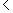 Почвообразующий грунт - грунт, преобразуемый почвообразующими процессами и обладающий оптимальными свойствами для обеспечения жизнедеятельности растений.Приоритетный компонент загрязнения - вещество или биологический агент, подлежащий контролю в первую очередь.Санитарное состояние почвы - совокупность физико-химических и биологических свойств почвы, определяющих качество и степень ее безопасности в эпидемическом и гигиеническом отношении.                                                                                           Приложение 2к Нормам и правилам по  благоустройству территории сельского поселения РЕКОМЕНДУЕМЫЕ ПАРАМЕТРЫТаблица 1.	Рекомендуемое размещение дождеприемных колодцев в лотках проезжих частей улиц и проездовТаблица 2.	Размеры комов, ям, траншей для посадки деревьев и кустарниковТаблица 3.	Максимальное количество деревьев и кустарников на  озелененной территорииКоличество штукТаблица 4.	Доля цветников на озелененных территориях объектов рекреацииВ процентахТаблица 5.	Обеспеченность озелененными территориями участков общественной, жилой, производственной застройки (В процентах)Таблица 6.	Предельно допустимое загрязнение воздуха для зеленых насаждений на территории населенного пунктаМиллиграммы на куб. метрТаблица 7.	Ожидаемый уровень снижения шумаТаблица 8.	Виды растений в различных категориях насажденийТаблица 8.1. 	Виды растений, рекомендуемые для крышного и вертикального озеленения** При выборе растений для крышного и вертикального озеленения необходимо обеспечивать соответствие между требованиями растений к освещенности и ориентацией озеленяемой поверхности относительно сторон света.** Приведенные в таблице деревья и кустарники могут использоваться для стационарного крышного озеленения покрытия подземных сооружений, располагающегося на отметке территории, а также при посадке деревьев и кустарников в опоры-колодцы зданий или сооружений с глубиной развития корневой системы растений не менее .Таблица 9.	Параметры и требования для сортировки крупномерных деревьевТаблица 10.	Комплексное благоустройство территории в зависимости от рекреационной нагрузкиТаблица 11.	Ориентировочный уровень предельной рекреационной нагрузкиТаблица 12.	Зависимость уклона пандуса от высоты подъемаВ миллиметрахИГРОВОЕ И СПОРТИВНОЕ ОБОРУДОВАНИЕТаблица 13. Состав игрового и спортивного оборудования в зависимости от возраста детейТаблица 14. Требования к игровому оборудованиюТаблица 15.	Минимальные расстояния безопасности при размещении игрового оборудованияПОСАДКА ДЕРЕВЬЕВТаблица 16.	Рекомендуемые расстояния посадки деревьев в зависимости от категории улицыВ метрахПриложение № 3 к Нормам и правилам по  благоустройству территории сельского поселения РЕКОМЕНДУЕМЫЙ РАСЧЕТ ШИРИНЫ ПЕШЕХОДНЫХ КОММУНИКАЦИЙРасчет ширины тротуаров и других пешеходных коммуникаций рекомендуется производить по формуле:В = b1 × N × k/p, где:В - расчетная ширина пешеходной коммуникации, м;b1 - стандартная ширина одной полосы пешеходного движения, равная ;N - фактическая интенсивность пешеходного движения в часы «пик», суммарная по двум направлениям на участке устройства пешеходной коммуникации, чел/час (определяется на основе данных натурных обследований);k - коэффициент перспективного изменения интенсивности пешеходного движения (устанавливается на основе анализа градостроительного развития территории);р - нормативная пропускная способность одной стандартной полосы пешеходной коммуникации, чел./час, которую рекомендуется определять по таблице:Пропускная способность пешеходных коммуникацийЧеловек в часПриложение 4к Нормам и правилам по  благоустройству территории сельского поселения Почвенный покровКлассификация сельских  почв 1. В зависимости от типа почвы к ней применяются различные приемы ее окультуривания перед использованием ее в системе озеленения.1.1. Естественные почвы - почвы сформировавшиеся в соответствующих природных условиях и имеющие полный профиль (все генетические горизонты соответствующие условиям их формирования).1.2. Поверхностно преобразованные почвы - почвы, сформировавшиеся вследствие уничтожения, либо замены насыпными незагрязненными грунтами генетических горизонтов верхней части профиля (до ) естественных почв.1.3. Урбаноземы - почвы искусственного происхождения, созданные в процессе формирования среды населенного пункта. Различают следующие виды:Урбаноземы - конструктоземы - почвы, формирующиеся на специально отсыпанных грунтах со слоистой вертикальной структурой, задаваемой исходя из гидрогеологических условий, характера формируемых на них зеленых насаждений и положения в рельефе.Урбаноземы - почвогрунты - почвы, формирующиеся на антропогенно нарушенных (с инородными включениями, нарушенным сложением и т.д.) грунтах, не подвергавшихся целенаправленной рекультивации на всю глубину корнеобитаемого слоя (до ) и имеющие гумуссированный горизонт (искусственно созданный, либо сформированный почвообразующими процессами in situ).2. При формировании зеленых насаждений на территориях, нарушенных атропогенной деятельностью, на всем озеленяемом участке рекомендуется создать послойную толщу почвообразующего грунта, способную удовлетворить потребность растений в элементах питания, влаге и воздухе. При установлении наличия загрязнения почвенного покрова разной степени при проведении работ по созданию и реконструкции зеленых насаждений осуществляется его рекультивации в соответствии с уровнем и качественными параметрами загрязнения.3. Под деревья и кустарники, при их посадке, делаются посадочные ямы, заполняемые плодородным грунтом. При формировании слоя почвообразующего грунта на территории, сложенной неблагоприятными для растений грунтами, его рекомендуется изолировать слоем тяжелых суглинков мощностью , выполняющим роль механического и сорбционного геохимического барьера. При загрязнении тяжелыми металлами в грунт рекомендуется вносить углекислую известь в количестве не менее 6% от веса.4. Поверхность почвенного покрова и толща почвообразующего грунта по всей мощности должны быть очищены от бытового и строительного мусора. Используемый для создания почвообразующего грунта субстрат должен иметь слабую степень засоренности сорняками (таблица 2 приложения 4 к настоящим Нормам).5. При проектировании почвенного покрова рекомендуется учитывать уровень химического загрязнения почвообразующего грунта. Степень его загрязнения определяется в санитарном и биологическом аспектах. Характеристика санитарного состояния дается для поверхностного слоя, входящего в сферу жизнедеятельности человека и домашних животных. Мощность этого слоя составляет . Биологическая характеристика дается для слоя почвы, обеспечивающего нормальное развитие растений и составляющего  (таблицы 3, 5, 6 приложения 4 к настоящим Нормам).6. Санитарная оценка почвы проводится сравнением фактических концентраций загрязняющего вещества с предельно допустимой концентрацией (ПДК) или ориентировочно допустимой концентрацией (ОДК), установленных органами санитарно-эпидемиологического надзора. Биологическая оценка уровня загрязнения почвы обычно проводится сравнением фактических концентраций загрязняющих веществ с фитотоксичными ПДК (таблицы 4, 8 приложения 4 к настоящим Нормам).7. Биологический уровень загрязнения почвы определяется по среднему уровню содержания в ней приоритетного компонента загрязнения в границах минимального почвенного выдела.8. При формировании конструктоземов на сильно фильтрующих грунтах (песок, грунты с включениями гравия, щебенки более 40%) между ними и конструктоземами рекомендуется укладывать водозадерживающий слой из средних и тяжелых суглинков мощностью . При формировании конструктоземов на склонах крутизной 3-5° необходимо предусматривать укладку на поверхности слоя средне- или тяжелосуглинистого грунта (аллювиального) мощностью . При формировании конструктоземов на протяженных склонах крутизной более 5° необходимо проводить их обрешетку с заполнением ячеек плодородным тяжелосуглинистым грунтом. Мощность насыпаемого грунта - 15-.9. На поверхностно подтопленных территориях с уровнем залегания безнапорных грунтовых вод 2- почвенный покров обычно конструируется с учетом требований по дренированию корнеобитаемого слоя для различных типов зеленых насаждений путем создания прослоя грунта, создающего разрыв каймы капиллярного поднятия. Величина прослоя и глубина его заложения определяются в соответствии с таблицей. При проектировании системы зеленых насаждений на поверхностно подтопленных территориях с глубиной залегания грунтовых вод менее  рекомендуется закладывать регулярный дренаж в совокупности с конструированием слоя, создающего разрыв капиллярной каймы.10. В условиях поселения грунты под газоны и откосы, как правило, нуждаются в полной замене. Слой растительной земли под газон должен составлять  с обязательным улучшением механического состава растительного грунта введением добавок и многократным перемешиванием: песок - 25%, торф - 25%, растительная земля - 50%. Также рекомендуется предусматривать улучшение плодородия растительного грунта введением минеральных и органических удобрений. При проектировании благоустройства рекомендуется использовать новые методы, улучшающие качество устраиваемых газонов: стабилизация гидропосевом, "Пикса" и др. Уход за зелеными насаждениями рекомендуется осуществлять субъектами, производящими строительство и реконструкцию, весь период строительства или реконструкции до сдачи объекта эксплуатирующей организации.Таблица 1. Требования к качеству сельских  почв Таблица 2 Уровень загрязнения сорнякамиКоличество штук на кв. метрТаблица 3 Биологические показатели почв и их критерии оценкиТаблица 4 Фитотоксичность грунтов, ОДКВ миллиграммах на килограммТаблица 5 Уровни загрязнения почв при которых подавляется ферментативная активность почвВ миллиграммах на Таблица 6 Биологические уровни загрязнения почвенного покрова для условий произрастанияВ миллиграммах на килограммТаблица 7 Типы конструкций урбоконструктоземов для создания спортивных газоновВ сантиметрахТаблица 8 Допустимые концентрации тяжелых металлов и мышьяка в почвах населенного пункта В миллиграммах на килограммПриложение 5к Нормам и правилам по  благоустройству территории сельского поселения ПРИЕМЫ БЛАГОУСТРОЙСТВА НА ТЕРРИТОРИЯХ РЕКРЕАЦИОННОГО НАЗНАЧЕНИЯТаблица 1. Организация аллей и дорог парка, лесопарка и других крупных объектов рекреацииТаблица 2.Организация площадок сельского  паркаВ кв. метрахТаблица 3. Площади и пропускная способность парковых сооружений и площадок                                                                                                                Приложение 6к Нормам и правилам по  благоустройству территории сельского поселения ПРИЕМЫ БЛАГОУСТРОЙСТВА НА ТЕРРИТОРИЯХ ПРОИЗВОДСТВЕННОГО НАЗНАЧЕНИЯБлагоустройство производственных объектов различных отраслейПриложение № 7к Нормам и правилам по  благоустройству территории сельского поселения ВИДЫ ПОКРЫТИЯ ТРАНСПОРТНЫХ И ПЕШЕХОДНЫХ КОММУНИКАЦИЙТаблица 1. Покрытия транспортных коммуникацийТаблица 2 Покрытия пешеходных коммуникацийПриложение № 8 к Нормам и правилам по  благоустройству территории сельского поселения РЕКОМЕНДУЕМЫЕ ДЛЯ ПРИМЕНЕНИЯ НОРМАТИВНЫЕ 
И ТЕХНИЧЕСКИЕ ДОКУМЕНТЫСНиП 23-03-2003 «Защита от шума»СНиП II-26-76 «Кровли. Нормы проектирования»СНиП III-10-75 «Благоустройство территорий. Правила производства и приемки работ»СНиП 2.01.07-85* «Нагрузки и воздействия»СНиП 2.01.15-90 «Инженерная защита территорий, зданий и сооружений от опасных геологических процессов»СНиП 2.03.11-85 «Защита строительных конструкций от коррозии»СНиП 2.04.01-85 «Внутренний водопровод и канализация зданий»СНиП 2.04.02-84* «Водоснабжение. Наружные сети и сооружения»СНиП 2.04.03-85 «Канализация. Наружные сети и сооружения»СНиП 2.05.02-85 «Автомобильные дороги»СНиП 2.07.01-89* «Планировка и застройка городских и сельских поселений»СНиП 3.02.01-87 «Земляные сооружения, основания и фундаменты»СНиП 21-01-97* «Пожарная безопасность зданий и сооружений»СНиП 21-02-99 «Стоянки автомобилей»СНиП 23-05-95 «Естественное и искусственное освещение»СНиП 32-01-95 «Железные дороги колеи 1520 мм»СНиП 35-01-2001 «Доступность зданий и сооружений для маломобильных групп населения»СанПиН 2.2.1/2.1.1.1200-03 «Санитарно-защитные зоны и санитарная классификация предприятий, сооружений и иных объектов»СанПиН 2.1.5.980-00 «Гигиенические требования к охране поверхностных вод» ГОСТ Р 52290-2004 «Знаки дорожные. Общие технические условия»ГОСТ Р 52289-2004 «Технические средства организации дорожного движения»ГОСТ 3634-99 «Люки смотровых колодцев и дождеприемники ливнесточных колодцев. Технические условия»ГОСТ 26804-86 «Ограждения дорожные металлические барьерного типа»ГОСТ Р 51256-99 «Разметка дорожная»ГОСТ Р 51261-99 «Устройства опорные стационарные реабилитационные»Российская ФедерацияРеспублика АлтайИнинское сельское поселениеСельский  Совет депутатовРоссия Федерациязы Алтай РеспубликаИйиннинjурт jеезезиДепутаттардын jурт  Соведи      Уклон проезжей части улицы, ‰Расстояние между дождеприемными колодцами, мДо 4505-1060-7010-3070-80Свыше 30Не более 60Примечание 1 - Пропускная способность одной горизонтальной водоприемной решетки определяется по формуле: при Н ≤ 1,33 W/I Q = 1/5 IH куб.м/с., при Н ≥ 1,33 W/I Q = 2W Н куб.м/с., где: Н - полный напор, равный Н1 + V/2; H1 - глубина потока воды на подходе к решетке, м; V - скорость подхода воды, м/с.; W - площадь всех отверстий решетки, кв.м; I - длина водосливного фронта, м, равная периметру решетки, а при примыкании решетки одной стороной к бортику лотка - сумма длин трех ее сторон.Примечание 2 - в населенных пунктах с дождливым климатом расстояния могут уточняться на основании местных данных метеонаблюдений.Примечание 1 - Пропускная способность одной горизонтальной водоприемной решетки определяется по формуле: при Н ≤ 1,33 W/I Q = 1/5 IH куб.м/с., при Н ≥ 1,33 W/I Q = 2W Н куб.м/с., где: Н - полный напор, равный Н1 + V/2; H1 - глубина потока воды на подходе к решетке, м; V - скорость подхода воды, м/с.; W - площадь всех отверстий решетки, кв.м; I - длина водосливного фронта, м, равная периметру решетки, а при примыкании решетки одной стороной к бортику лотка - сумма длин трех ее сторон.Примечание 2 - в населенных пунктах с дождливым климатом расстояния могут уточняться на основании местных данных метеонаблюдений.Наименование посадокОбъем кома, куб.мЕд. Изм.Размер посадочных ям, мОбъем ямы, куб.мПлощ. ямы, кв.мРасход растительной земли при замене Расход растительной земли при замене Наименование посадокОбъем кома, куб.мЕд. Изм.Размер посадочных ям, мОбъем ямы, куб.мПлощ. ямы, кв.м50 %100 %Саженцы без кома: хвойные.шт.1,0×1,0×0,80,630,790,250,565лиственные-шт.0,7×0,7×0,60,270,380,110,241Для деревьев с комом:0,8×0,8×0,50,25шт.1,5×1,5×0,851,501,760,481,081,0×1,0×0,60,6шт.1,9×1,9×0,853,073,610,992,231,3×1,3×0,61,01шт.2,2×2,2×0,854,114,841,242,971,5×1,5×0,61,46шт.2,4×2,4×0,855,185,761,493,351,7×1,7×0,61,88шт.2,6×2,6×0,856,086,761,683,792,0×2,0×0,63,20шт.2,9×2,9×1,058,838,412,255,06Кустарники:Однорядн. живая изгородь б/кома-п.м.0,5×0,50,250,50,10,225Двухрядн. живая изгородь б/комап.м.0,7×0,70,350,70,140,315Кустарники в группах б/кома-шт.0,5×0,50,140,290,0570,127Для кустарников с комом:Д-0,5 Н-0,40,08шт.1,0×0,650,510,790,170,39Д-0,8 Н-0,50,25шт.1,5×0,851,501,760,481,08Д-1,0 Н-0,60,6шт.1,9×1,9×0,853,073,610,992,23Типы объектовДеревьяКустарникиОзелененные территории общего пользованияОзелененные территории общего пользованияОзелененные территории общего пользованияУчастки жилой застройки100-120400-480Участки детских садов и яслей160-200640-800Участки школ140-180560-720Спортивные комплексы100-130400-520Больницы и лечебные учреждения180-250720-1000Участки промышленных предприятий150-180*600-720Озелененные территории специального назначенияОзелененные территории специального назначенияОзелененные территории специального назначенияУлицы, набережные**150-180600-720Санитарно-защитные зоныВ зависимости от процента озеленения зоны***В зависимости от процента озеленения зоны**** В зависимости от профиля предприятия.** На  при условии допустимости насаждений.*** В соответствии с п. 2.28 СанПиН 2.2.1/2.1.1.1031* В зависимости от профиля предприятия.** На  при условии допустимости насаждений.*** В соответствии с п. 2.28 СанПиН 2.2.1/2.1.1.1031* В зависимости от профиля предприятия.** На  при условии допустимости насаждений.*** В соответствии с п. 2.28 СанПиН 2.2.1/2.1.1.1031Виды объектов рекреацииУдельный вес цветников* от площади озеленения объектовПарки2,0-2,5Сады2,5-3,0Скверы4,0-5,0Бульвары3,0-4,0* В том числе не менее половины от площади цветника следует формировать из многолетников* В том числе не менее половины от площади цветника следует формировать из многолетниковТерритории участков общественной, жилой, производственной застройкиТерритории озелененияУчастки детских садов-яслейНе менее 50Участки школНе менее 40Участки больниц50-65Участки культурно-просветительных учреждений20-30Участки жилой застройки40-60Участки производственной застройки10-15** В зависимости от отраслевой направленности производства.* В зависимости от отраслевой направленности производства.ИнгредиентФитотоксичные ПДКФитотоксичные ПДКИнгредиентМаксимальные разовыеСреднесуточныеДиоксид серы0,1000,05Диоксид азота0,090,05Аммиак0,350,17Озон0,470,24Углеводороды0,650,14Угарный газ6,73,3Бенз(а)пирен0,00020,0001Бензол0,10,05Взвешенные вещества (пром. пыль, цемент)0,20,05Сероводород0,0080,008Формальдегид0,020,003Хлор0,0250,015Полоса зеленых насажденийШирина полосы, мСнижение уровня звука L Азел в дБАОднорядная или шахматная посадка10-154-5То же16-205-8Двухрядная при расстояниях между рядами 3-; ряды аналогичны однорядной посадке21-258-10Двух- или трехрядная при расстояниях между рядами ; ряды аналогичны однорядной посадке26-3010-12Примечание - В шумозащитных насаждениях рекомендуется подбирать сочетания следующих деревьев и кустарников:, тополь бальзамический, клен татарский, спирея калинолистная, жимолость татарская, дерен белый, акация желтая, боярышник сибирскийПримечание - В шумозащитных насаждениях рекомендуется подбирать сочетания следующих деревьев и кустарников:, тополь бальзамический, клен татарский, спирея калинолистная, жимолость татарская, дерен белый, акация желтая, боярышник сибирскийПримечание - В шумозащитных насаждениях рекомендуется подбирать сочетания следующих деревьев и кустарников:, тополь бальзамический, клен татарский, спирея калинолистная, жимолость татарская, дерен белый, акация желтая, боярышник сибирскийНазвание растенийРекомендации к использованию в следующих категориях насажденийРекомендации к использованию в следующих категориях насажденийРекомендации к использованию в следующих категориях насажденийРекомендации к использованию в следующих категориях насажденийРекомендации к использованию в следующих категориях насажденийНазвание растенийсадов, парковскверов, бульваровулиц и дорогвнутриквартальныхспециальных123456ДеревьяДеревьяДеревьяДеревьяДеревьяДеревьяЕль колючая++--+Лиственница русская++-++Береза повислая+++ только ул., с огр.++Боярышник колючий+++++Боярышник кроваво-красный+++--Боярышник Максимовича++---Боярышник полумягкий+++++Боярышник приречный+++++Ива белая++ бульв. с огр.+ только ул.++Ива ломкая++ с огр.---Ива ломкая (ф. шаровидная)+++++Рябина гибридная++ с огр.-++Рябина обыкновенная++ огр.+ с огр.++Рябина обыкновенная (ф. плакучая)++ с огр.+ (только для улиц)++Тополь бальзамический-+ с огр.+ с огр.++ с огр.Тополь белый++ бульв. с огр.+ только ул., с огр.++Тополь берлинский+++++Тополь канадский+++++Тополь китайский++ бульв. с огр.+ только ул.++Тополь советский (ф. пирамидальный)+++++Тополь черный+ с огр.--+ с огр.+ с огр.Черемуха Маака++ с огр.-++Черемуха обыкновенная++-+ с огр.+ с огр.КустарникиКустарникиКустарникиКустарникиКустарникиКустарникиЖимолость (различные виды)++ с огр.+ с огр.++Ирга (различные виды)++ с огр.-++Калина гордовина++ с огр.+ с огр++Калина обыкновенная++ бульв. с огр.-++Кизильник блестящий+++++Сирень венгерская++ с огр.+ с огр.++Сирень обыкновенная++ с огр.+ с огр.++Смородина альпийская+++++Смородина золотистая+:+ с огр.-++Снежноягодник белый++ с огр.+ с огр.++ЛианыЛианыЛианыЛианыЛианыЛианыДевичий виноград++-++Примечания - сокращения в таблице: с огр. - с ограничением; скв. - сквер, ул. - улицы, бульв. - бульварПримечания - сокращения в таблице: с огр. - с ограничением; скв. - сквер, ул. - улицы, бульв. - бульварПримечания - сокращения в таблице: с огр. - с ограничением; скв. - сквер, ул. - улицы, бульв. - бульварПримечания - сокращения в таблице: с огр. - с ограничением; скв. - сквер, ул. - улицы, бульв. - бульварПримечания - сокращения в таблице: с огр. - с ограничением; скв. - сквер, ул. - улицы, бульв. - бульварПримечания - сокращения в таблице: с огр. - с ограничением; скв. - сквер, ул. - улицы, бульв. - бульварНаименование растенияВид озелененияВид озелененияВид озелененияВид озелененияНаименование растенияКрышноеКрышноеВертикальноеВертикальноеНаименование растенияСтацион.МобильноеСтацион.Мобильное12345ТравыТравыТравыТравыТравыОчиток белый+---Очиток гибридный+---Очиток едкий+---Очиток шестирябый+---Пырей бескорневой++--Кусты**Кусты**Кусты**Кусты**Кусты**Акация желтая-+--Дерен белый-+--Калина Городовина-+--Можжевельник казацкий-+--Рододендрон даурский-+--Сирень венгерская-+--Сирень обыкновенная-+--Лианы древесныеЛианы древесныеЛианы древесныеЛианы древесныеЛианы древесныеЖимолость вьющаяся--++Жимолость Брауна--++Жимолость каприфоль--++Жимолость сизая--++Жимолость Тельмана--++Жимолость шорохов.--++Лианы травянистыеЛианы травянистыеЛианы травянистыеЛианы травянистыеЛианы травянистыеГорошек душистый-+-+Ипомея трехцветная--++Княжник сибирский--++Луносемянник даур.--++Настурция большая++-+Тыква мелкоплодная--++Фасоль огненно-крас--++Хмель обыкновенный--++Деревья**Деревья**Деревья**Деревья**Деревья**Ель колючая++--Лиственница сибирс.++--Рябина обыкновенная++--Черемуха Маака++--Яблоня сибирская++--НаименованиеТребованияСортировкаКрупномерные деревья* (Кр.д.), пересаженные дважды (2×Пер)Кр.д. должны быть предварительно пересажены два раза или быть приведены в равноценное состояние с помощью соответствующих агроприемов. Независимо от мероприятий они обозначаются как «пересаженные два раза». Они должны соответствовать одному из сортов, иметь прямой ствол не менее  в высоту и выраженный центральный побег внутри кроны (исключения: шарообразная и плакучая формы). Кр.д. должны выращиваться на одном месте не менее четырех вегетационных периодов после последней пересадкиСортировка осуществляется по обхвату ствола (см):8-10**, 10**-12Количество растений при транспортировке в пучках:не более 5Крупномерные деревья, пересаженные трижды (3×Пер), Крупномерные деревья, пересаженные четыре раза и болееКр.д., пересаженные трижды должны выращиваться на одном месте не менее четырех вегетационных периодов после последней пересадки. Высота ствола должна составлять не менее . Дальнейшее удаление сучьев должно происходить соответственно виду, недопустимы мутовчатое разветвление или раздвоение (исключения: прививка в штамб, шарообразная и плакучая форма кроны). Крона должна регулярно подрезаться. Последняя стрижка должна быть проведена не позднее, чем в предпоследний вегетационный период (исключением может быть, например, Робиния псевдоакация). Стрижка проводится по годичному приросту в установленные сроки. Поставляются с комом, упакованным в мешковину и металлическую сетку или в контейнерах.Сортировка осуществляется по обхвату ствола (см):10-12, 12-14, 14-16, 16-18, 18-20, 20-25и далее с интервалом , при обхвате более  - с интервалом .В зависимости от вида, сорта и размеров могут быть указаны дополнительные данные по общей высоте и ширине кроны.Ширина кроны в см:60-100, 100-150, 150-200, 200-300, 300-400, 400-600Общая высота в см: выше  с интервалом выше  с интервалом выше  с интервалом Количество пересадок дается у растений с комом в металлической сетке (4×Пер, 5×Пер и т.д.)Аллейные деревья (Кр.д. для озеленения улиц)Аллейные деревья - это высокоствольные деревья, у которых обрезаются ветви, выступающие за пределы кроны. У них должен быть прямой ствол, а удаление сучьев проведено до начала последнего вегетационного периода. Высота ствола: при обхвате до  не менее  при обхвате более  не менее Сортировка осуществляется как для Кр.д (3×Пер)Кр.д с шарообразной и плакучей формой кроныТак как у них нет прямых приростов ствола в крону, они выращиваются с различной длиной штамбаСортировка осуществляется как для Кр.д (3×Пер)* Крупномерные деревья (Кр.д.) - это древесные растения с четкой границей между стволом и кроной** При пограничных значениях интервала посадочный материал следует относить к низшей группе показателей (например: при обхвате ствола  - к интервалу 8-, а не 10-)* Крупномерные деревья (Кр.д.) - это древесные растения с четкой границей между стволом и кроной** При пограничных значениях интервала посадочный материал следует относить к низшей группе показателей (например: при обхвате ствола  - к интервалу 8-, а не 10-)* Крупномерные деревья (Кр.д.) - это древесные растения с четкой границей между стволом и кроной** При пограничных значениях интервала посадочный материал следует относить к низшей группе показателей (например: при обхвате ствола  - к интервалу 8-, а не 10-)Рекреационная нагрузка, чел/гаРежим пользования территорией посетителямиРежим пользования территорией посетителямиМероприятия благоустройства и озелененияДо 5СвободныйПользование всей территорией-5-25СреднерегулируемыйДвижение преимущественно по дорожно-тропиночной сети. Возможно пользование полянами и лужайками при условии специального систематического ухода за ними.Организация дорожно-тропиночной сети плотностью 5-8 %, прокладка экологических троп26-50СреднерегулируемыйДвижение преимущественно по дорожно-тропиночной сети. Возможно пользование полянами и лужайками при условии специального систематического ухода за ними.Организация дорожно-тропиночной сети плотностью 12-15 %, прокладка экологических троп, создание на опушках полян буферных и почвозащитных посадок, применение устойчивых к вытаптыванию видов травянистой растительности, создание загущенных защитных полос вдоль автомагистралей, пересекающих лесопарковый массив или идущих вдоль границ.51-100СтрогорегулируемыйДвижение только по дорожкам и аллеям. Отдых на специально оборудованных площадках, интенсивный уход за насаждениями, в т.ч. их активная защита, вплоть до огораживания.Функциональное зонирование территории и организация дорожно-тропиночной сети плотностью не более 20-25 %, буферных и почвозащитных посадок кустарника, создание загущенных защитных полос вдоль границ автомагистралей. Организация поливочного водопровода (в т.ч. автоматических систем полива и орошения), дренажа, ливневой канализации, наружного освещения, а в случае размещения парковых зданий и сооружений - водопровода и канализации, теплоснабжения, горячего водоснабжения, телефонизации. Установка мусоросборников, туалетов, МАФ.более 100СтрогорегулируемыйДвижение только по дорожкам и аллеям. Отдых на специально оборудованных площадках, интенсивный уход за насаждениями, в т.ч. их активная защита, вплоть до огораживания.Организация дорожно-тропиночной сети общей плотностью 30-40 % (более высокая плотность дорожек ближе к входам и в зонах активного отдыха), уровень благоустройства как для нагрузки 51-100 чел./га, огораживание участков с ценными насаждениями или с растительностью вообще декоративными оградами.Примечание - В случае невозможности предотвращения превышения нагрузок следует предусматривать формирование нового объекта рекреации в зонах доступности (таблица 11).Примечание - В случае невозможности предотвращения превышения нагрузок следует предусматривать формирование нового объекта рекреации в зонах доступности (таблица 11).Примечание - В случае невозможности предотвращения превышения нагрузок следует предусматривать формирование нового объекта рекреации в зонах доступности (таблица 11).Примечание - В случае невозможности предотвращения превышения нагрузок следует предусматривать формирование нового объекта рекреации в зонах доступности (таблица 11).Тип рекреационного объекта населенного пунктаПредельная рекреационная нагрузка - число единовременных посетителей в среднем по объекту, чел./гаРадиус обслуживания населения (зона доступности)ЛесНе более 5-ЛесопаркНе более 5015-20 мин. трансп. доступн.Примечания:1. На территории объекта рекреации могут быть выделены зоны с различным уровнем предельной рекреационной нагрузки.2. Фактическая рекреационная нагрузка определяется замерами, ожидаемая - рассчитывается по формуле: R = Ni / Si, где R - рекреационная нагрузка, Ni - количество посетителей объектов рекреации, Si - площадь рекреационной территории. Количество посетителей, одновременно находящихся на территории рекреации, рекомендуется принимать 10-15 % от численности населения, проживающего в зоне доступности объекта рекреации.Примечания:1. На территории объекта рекреации могут быть выделены зоны с различным уровнем предельной рекреационной нагрузки.2. Фактическая рекреационная нагрузка определяется замерами, ожидаемая - рассчитывается по формуле: R = Ni / Si, где R - рекреационная нагрузка, Ni - количество посетителей объектов рекреации, Si - площадь рекреационной территории. Количество посетителей, одновременно находящихся на территории рекреации, рекомендуется принимать 10-15 % от численности населения, проживающего в зоне доступности объекта рекреации.Примечания:1. На территории объекта рекреации могут быть выделены зоны с различным уровнем предельной рекреационной нагрузки.2. Фактическая рекреационная нагрузка определяется замерами, ожидаемая - рассчитывается по формуле: R = Ni / Si, где R - рекреационная нагрузка, Ni - количество посетителей объектов рекреации, Si - площадь рекреационной территории. Количество посетителей, одновременно находящихся на территории рекреации, рекомендуется принимать 10-15 % от численности населения, проживающего в зоне доступности объекта рекреации.Уклон пандуса (соотношение)Высота подъемаОт 1:8 до 1:1075От 1:10,1 до 1:12150От 1:12,1 до 1:15600От 1:15,1 до 1:20760ВозрастНазначение оборудованияРекомендуемое игровое и физкультурное оборудованиеДети преддошкольного возраста (1-)А) Для тихих игр, тренировки усидчивости, терпения, развития фантазии:- песочницыДети преддошкольного возраста (1-)Б) Для тренировки лазания, ходьбы, перешагивания, подлезания, равновесия:- домики, пирамиды, гимнастические стенки, бумы, бревна, горки- кубы деревянные 20×40×15 см;- доски шириной 15, 20, , длиной 150, 200 и ; доска деревянная - один конец приподнят на высоту 10-;- горка с поручнями, ступеньками и центральной площадкой, длина , высота  (в центральной части), ширина ступеньки - ;- лестница-стремянка, высота 100 или , расстояние между перекладинами - 10 и .Дети преддошкольного возраста (1-)В) Для тренировки вестибулярного аппарата, укрепления мышечной системы (мышц спины, живота и ног), совершенствования чувства равновесия, ритма, ориентировки в пространстве:- качели и качалки.Дети дошкольного возраста (3-7 лет)А) Для обучения и совершенствования лазания:- пирамиды с вертикальными и горизонтальными перекладинами;- лестницы различной конфигурации, со встроенными обручами, полусферы;- доска деревянная на высоте 10- (устанавливается на специальных подставках).Дети дошкольного возраста (3-7 лет)Б) Для обучения равновесию, перешагиванию, перепрыгиванию, спрыгиванию:- бревно со стесанным верхом, прочно закрепленное, лежащее на земле, длина 2,5-, ширина 20-;- бум «Крокодил», длина , ширина , высота ;- гимнастическое бревно, длина горизонтальной части , наклонной - , горизонтальной части 30 или , диаметр бревна - ;- гимнастическая скамейка, длина , ширина , толщина , высота .Дети дошкольного возраста (3-7 лет)В) Для обучения вхождению, лазанью, движению на четвереньках, скатыванию:- горка с поручнями, длина , высота ;- горка с лесенкой и скатом, длина 240, высота 80, длина лесенки и ската - , ширина лесенки и ската - Дети дошкольного возраста (3-7 лет)Г) Для обучения развитию силы, гибкости, координации движений:- гимнастическая стенка, высота , ширина пролетов не менее , диаметр перекладины - , расстояние между перекладинами - ;- гимнастические столбикиДети дошкольного возраста (3-7 лет)Д) Для развития глазомера, точности движений, ловкости, для обучения метания в цель:- стойка с обручами для метания в цель, высота 120-, диаметр обруча 40-;- оборудование для метания в виде «цветка», «петуха», центр мишени расположен на высоте  (мл. дошк.), - 150- (ст. дошк);- кольцебросы - доска с укрепленными колышками высотой 15-, кольцебросы могут быть расположены горизонтально и наклонно;- мишени на щитах из досок в виде четырех концентрических кругов диаметром 20, 40, 60, , центр мишени на высоте 110- от уровня пола или площадки, круги красятся в красный (центр), салатный, желтый и голубой;- баскетбольные щиты, крепятся на двух деревянных или металлических стойках так, чтобы кольцо находилось на уровне  от пола или поверхности площадки.Дети школьного возрастаДля общего физического развития:- гимнастическая стенка высотой не менее , количество пролетов 4-6;- разновысокие перекладины, перекладина-эспандер для выполнения силовых упражнений в висе;- «рукоход» различной конфигурации для обучения передвижению разными способами, висам, подтягиванию;- спортивно-гимнастические комплексы - 5-6 горизонтальных перекладин, укрепленных на разной высоте, к перекладинам могут прикрепляться спортивные снаряды: кольца, трапеции, качели, шесты и др.;- сочлененные перекладины разной высоты: 1,5-2,2-, могут располагаться по одной линии или в форме букв «Г», «Т» или змейкой.Дети старшего школьного возрастаДля улучшения мышечной силы, телосложения и общего физического развития- спортивные комплексы;- спортивно-игровые комплексы (микроскалодромы, велодромы и т.п.).Игровое оборудованиеТребованияКачелиВысота от уровня земли до сидения качелей в состоянии покоя должна быть не менее  и не более . Допускается не более двух сидений в одной рамке качелей. В двойных качелях не должны использоваться вместе сидение для маленьких детей (колыбель) и плоское сидение для более старших детей.КачалкиВысота от земли до сидения в состоянии равновесия должна быть 550-. Максимальный наклон сидения при движении назад и вперед - не более 20 градусов. Конструкция качалки не должна допускать попадание ног сидящего в ней ребенка под опорные части качалки, не должна иметь острых углов, радиус их закругления должен составлять не менее .КаруселиМинимальное расстояние от уровня земли до нижней вращающейся конструкции карусели должно быть не менее  и не более . Нижняя поверхность вращающейся платформы должна быть гладкой. Максимальная высота от нижнего уровня карусели до ее верхней точки составляет .ГоркиДоступ к горке осуществляется через лестницу, лазательную секцию или другие приспособления. Высота ската отдельно стоящей горки не должна превышать  вне зависимости от вида доступа. Ширина открытой и прямой горки не менее  и не более . Стартовая площадка - не менее  длиной с уклоном до 5 градусов, но, как правило, ширина площадки, должна быть равна горизонтальной проекции участка скольжения. На отдельно стоящей горке высота бокового ограждения на стартовой площадке должна быть не менее . Угол наклона участка скольжения не должен превышать 60 градусов в любой точке. На конечном участке ската средний наклон не должен превышать 10 градусов. Край ската горки должен подгибаться по направлению к земле с радиусом не менее  и углом загиба не менее 100 градусов. Расстояние от края ската горки до земли должно быть не более . Высота ограждающего бортика на конечном участке при длине участка скольжения менее  - не более , при длине участка скольжения более  - не более . Горка - тоннель должна иметь минимальную высоту и ширину .Игровое оборудованиеМинимальные расстоянияКачелине менее  в стороны от боковых конструкций и не менее  вперед (назад) от крайних точек качели в состоянии наклонаКачалкине менее  в стороны от боковых конструкций и не менее  вперед от крайних точек качалки в состоянии наклонаКаруселине менее  в стороны от боковых конструкций и не менее  вверх от нижней вращающейся поверхности каруселиГоркине менее  от боковых сторон и  вперед от нижнего края ската горки.Категория улиц и дорогРасстояние от проезжей части до стволаМагистральные улицы общегородского значения5-7Магистральные улицы районного значения3-4Улицы и дороги местного значения2-3Проезды1,5-2Примечание - наиболее пригодные виды для посадок: липа голландская, тополь канадский, тополь китайский пирамидальный, тополь берлинский, клен татарский, клен ясенелистый, ясень пенсильванский, ива ломкая шаровидная, вяз гладкий, боярышники, акация желтая.Примечание - наиболее пригодные виды для посадок: липа голландская, тополь канадский, тополь китайский пирамидальный, тополь берлинский, клен татарский, клен ясенелистый, ясень пенсильванский, ива ломкая шаровидная, вяз гладкий, боярышники, акация желтая.Элементы пешеходных коммуникацийПропускная способность одной полосы движенияТротуары, расположенные вдоль красной линии улиц с развитой торговой сетью700Тротуары, расположенные вдоль красной линии улиц с незначительной торговой сетью800Тротуары в пределах зеленых насаждений улиц и дорог (бульвары)800-1000Пешеходные дороги (прогулочные)600-700Пешеходные переходы через проезжую часть (наземные)1200-1500Лестница500-600Пандус (уклон 1:10)700* Предельная пропускная способность, принимаемая при определении максимальных нагрузок - 1500 чел./час.ПримечанияШирина одной полосы пешеходного движения - .* Предельная пропускная способность, принимаемая при определении максимальных нагрузок - 1500 чел./час.ПримечанияШирина одной полосы пешеходного движения - .Показатели почвообр. слоев и горизонтовГлубины слоев, смГлубины слоев, смГлубины слоев, смПоказатели почвообр. слоев и горизонтов0-2020-5050-150Физические свойстваФизические свойстваФизические свойстваФизические свойстваСодержание физической глины < 30-4020-4030-40Плотность сложения г/см30,8-1,11,0-1,21,2-1,3Химические свойстваХимические свойстваХимические свойстваХимические свойстваГумус в/о4-51-0,50,5pН5,5-6,55,5-7,05,0-6,0Содержание ТМ отношение к ОДК111Величина РВ мкр/ч<20<20<20Мин. уровень обеспеченности минеральным азотом мг/100 г почвы4,04,04,0Содержание Р2О5 и К2О мг/100 г почвы (мин. допустимое / оптим.)10/40 и 3510/20 и 1510/15 и 10Биологические свойстваБиологические свойстваБиологические свойстваБиологические свойстваВеличина патогенных микроорганизмов, шт./грамм почвыРазнообразие мезофауны, шт. Видов432Фитотоксичность, кратность к фону<1,11,1-1,31,1-1,3Степень загрязненияКоличество сорняковСлабая1-50Средняя51-100Сильнаяболее 100Биологические показателиУдовлетв. ситуацияОтносительно удовлетворит. ситуацияНеудовлетв. ситуацияЧрезвыч. Экологическая ситуацияЭкологич. бедствиеУровень активности микробомассы (кратность уменьшения)<55-1010-5050-100>100Количество патогенных микроорганизмов в  почвы-102-103103-104105-106>106Содержание яиц гельминтов в  почвы-до 1010-5050-100>100Колититр>1,01,0-0,010,01-0,050,05-0,001<0,001Фитотоксичность (кратность)<1,11,1-1,31,3-1,61,6-2,0>2,0Генотоксичность (рост числа мутаций в сравнении с контролем)<22-101-100100-1000>100CrNiZnРbCuАsСL иона10010030010010020100Ферменты*Содержание в почвеСодержание в почвеСодержание в почвеКадмийСвинецЦинкКаталаза3700300Дегидрогеназа5300700Инвертаза10>100010000Протеаза50>1000> 10000Уреаза>100>1000> 10000*Ферменты, участвующие в процессах минерализации и синтеза различных веществ в почвах*Ферменты, участвующие в процессах минерализации и синтеза различных веществ в почвах*Ферменты, участвующие в процессах минерализации и синтеза различных веществ в почвах*Ферменты, участвующие в процессах минерализации и синтеза различных веществ в почвахУровень загрязненияСодержание элемента мг/кгСодержание элемента мг/кгСодержание элемента мг/кгСодержание элемента мг/кгСодержание элемента мг/кгСодержание элемента мг/кгСодержание элемента мг/кгСодержание элемента мг/кгУровень загрязненияМышьякРтутьСвинецЦинкКадмий МедьНикельХромВ песчаных и супесчаных почвах (валовые формы)В песчаных и супесчаных почвах (валовые формы)В песчаных и супесчаных почвах (валовые формы)В песчаных и супесчаных почвах (валовые формы)В песчаных и супесчаных почвах (валовые формы)В песчаных и супесчаных почвах (валовые формы)В песчаных и супесчаных почвах (валовые формы)В песчаных и супесчаных почвах (валовые формы)В песчаных и супесчаных почвах (валовые формы)Нормальн.*1,0-2,01,0-2,116,0-32,027,1-55,00,26-0,516,1-33,010,1-20,050,0-100Средний*2,1-4,02,2-4,232,1-64,055,1-1100,6-1,033,1-16520,0-100101-500Высокий*4,1-6,04,3-6,264,1-96110,1-1651,1-1,5165,1-330100,1-200501-1000Оч. высок.*>6,0>6,2>96,0>165>1,5>330>200>1000В суглинистых и глинистых почвах рН менее 5,5 (валовые формы)В суглинистых и глинистых почвах рН менее 5,5 (валовые формы)В суглинистых и глинистых почвах рН менее 5,5 (валовые формы)В суглинистых и глинистых почвах рН менее 5,5 (валовые формы)В суглинистых и глинистых почвах рН менее 5,5 (валовые формы)В суглинистых и глинистых почвах рН менее 5,5 (валовые формы)В суглинистых и глинистых почвах рН менее 5,5 (валовые формы)В суглинистых и глинистых почвах рН менее 5,5 (валовые формы)В суглинистых и глинистых почвах рН менее 5,5 (валовые формы)Нормальн.2,5-5,0-32-6555-1000,5-1,033-6620-40-Средний5,1-10,0-66-130111-2201,1-2,067-33041-200-Высокий10,1-15,0-131-195221-3302,1-3,0331-660201-400-Оч. высокий>15->195>330>3,0>660-В суглинистых и глинистых почвах, рН более 5,5 (валовые формы)В суглинистых и глинистых почвах, рН более 5,5 (валовые формы)В суглинистых и глинистых почвах, рН более 5,5 (валовые формы)В суглинистых и глинистых почвах, рН более 5,5 (валовые формы)В суглинистых и глинистых почвах, рН более 5,5 (валовые формы)В суглинистых и глинистых почвах, рН более 5,5 (валовые формы)В суглинистых и глинистых почвах, рН более 5,5 (валовые формы)Нормальн.5-10-65-130110-2201,0-2,066-13240-80-Средний11-20-131-260221-4002,1-4,0133-66081-400-Высокий21-30-261-390401-6604,1-6,0661-1320401-800-Оч. высокий>30->390>660>6,0>1320>800-Подвижные формыПодвижные формыПодвижные формыПодвижные формыПодвижные формыПодвижные формыПодвижные формыПодвижные формыПодвижные формыНормаль--3,0-6,010,0-23,0-1,5-3,02,0-4,03,0-6,0Средний-6,1-12,024,0-46,0-3,1-15,04,1-20,06,1-30,0Высокий--12,1-18,047,0-69,0-15,1-3020,1-40,031,0-60,0Оч. высокий->18,0>69->30,0>40,0>60,0* Нормальный уровень - нормальное развитие растения, Средний - уменьшение урожайности семян, поражение корневой системы, Высокий - изменения морфологии растения, Очень высокий - гибель растения.* Нормальный уровень - нормальное развитие растения, Средний - уменьшение урожайности семян, поражение корневой системы, Высокий - изменения морфологии растения, Очень высокий - гибель растения.* Нормальный уровень - нормальное развитие растения, Средний - уменьшение урожайности семян, поражение корневой системы, Высокий - изменения морфологии растения, Очень высокий - гибель растения.* Нормальный уровень - нормальное развитие растения, Средний - уменьшение урожайности семян, поражение корневой системы, Высокий - изменения морфологии растения, Очень высокий - гибель растения.* Нормальный уровень - нормальное развитие растения, Средний - уменьшение урожайности семян, поражение корневой системы, Высокий - изменения морфологии растения, Очень высокий - гибель растения.* Нормальный уровень - нормальное развитие растения, Средний - уменьшение урожайности семян, поражение корневой системы, Высокий - изменения морфологии растения, Очень высокий - гибель растения.* Нормальный уровень - нормальное развитие растения, Средний - уменьшение урожайности семян, поражение корневой системы, Высокий - изменения морфологии растения, Очень высокий - гибель растения.* Нормальный уровень - нормальное развитие растения, Средний - уменьшение урожайности семян, поражение корневой системы, Высокий - изменения морфологии растения, Очень высокий - гибель растения.* Нормальный уровень - нормальное развитие растения, Средний - уменьшение урожайности семян, поражение корневой системы, Высокий - изменения морфологии растения, Очень высокий - гибель растения.Тип коренной породыГлубина по профилю, смГлубина по профилю, смГлубина по профилю, смГлубина по профилю, см0-1516-3031-4546-60Среднесуглинистые со средней фильтрациейГумуссированный слойКоренная порода среднесуглинистаяКоренная порода среднесуглинистаяКоренная порода среднесуглинистаяПесчаные хорошо фильтрующие грунтыГумуссированный слойСреднесуглинистый почвообразующий слойКоренная порода песчанаяКоренная порода песчанаяТяжелосуглинистые плохо фильтрующие грунтыГумуссированный слойСреднесуглинистый почвообраз. слойДренирующий слой из щебня и пескаКоренная порода тяжелосуглинистаяУровни концентрации тяжелых металлов и мышьякаСодержаниеСодержаниеСодержаниеСодержаниеСодержаниеСодержаниеУровни концентрации тяжелых металлов и мышьяка2 Класс опасности2 Класс опасности2 Класс опасности1 Класс опасности1 Класс опасности1 Класс опасностиУровни концентрации тяжелых металлов и мышьяканикельмедьцинксвинецкадмиймышьякФоновое содержание в песчаных и супесчаных почвах5-10ср. 65-12ср. 825-30ср. 284-9ср. 60,01-0,1ср. 0,050,9-1,7ср. 1,5Фоновое содержание в суглинистых и глинистых почвах15-25ср. 2012-30ср. 2030-60ср. 4512-30ср. 200,09-0,3ср. 0,221,2-3,2ср. 2.2Типы аллей и дорогШирина (м)НазначениеРекомендации по благоустройствуОсновные пешеходные аллеи и дороги*6-9Интенсивное пешеходное движение (более 300 ч/час). Допускается проезд внутрипаркового транспорта. Соединяет функциональные зоны и участки между собой, те и другие с основными входами.Допускаются зеленые разделительные полосы шириной порядка , через каждые 25- - проходы. Если аллея на берегу водоема, ее поперечный профиль может быть решен в разных уровнях, которые связаны откосами, стенками и лестницами. Покрытие: твердое (плитка, асфальтобетон) с обрамлением бортовым камнем. Обрезка ветвей на высоту .Второстепенные аллеи и дороги*3-4,5Интенсивное пешеходное движение (до 300 ч/час). Допускается проезд эксплуатационного транспорта. Соединяют второстепенные входы и парковые объекты между собой.Трассируются по живописным местам, могут иметь криволинейные очертания Покрытие: твердое (плитка, асфальтобетон), щебеночное, обработанное вяжущими. Обрезка ветвей на высоту 2,0-. Садовый борт, бордюры из цветов и трав, водоотводные лотки или др.Дополнительные пешеходные дороги1,5-2,5Пешеходное движение малой интенсивности. Проезд транспорта не допускается. Подводят к отдельным парковым сооружениям.Свободная трассировка, каждый поворот оправдан и зафиксирован объектом, сооружением, группой или одиночными насаждениями. Продольный уклон допускается 80 ‰. Покрытие: плитка, грунтовое улучшенноеТропы0,75-1,0Дополнительная прогулочная сеть с естественным характером ландшафта.Трассируется по крутым склонам, через чаши, овраги, ручьи.Покрытие: грунтовое естественное.Велосипедные дорожки1,5-2,25Велосипедные прогулкиТрассирование замкнутое (кольцевое, петельное, восьмерочное). Рекомендуется пункт техобслуживания. Покрытие твердое. Обрезка ветвей на высоту .Дороги для конной езды4,0-6,0Прогулки верхом, в экипажах, санях. Допускается проезд эксплуатационного транспорта.Наибольшие продольные уклоны до 60 ‰.Обрезка ветвей на высоту .Покрытие: грунтовое улучшенное.Автомобильная дорога (парквей)4,5-7,0Автомобильные прогулки и проезд внутрипаркового транспорта Допускается проезд эксплуатационного транспортаТрассируется по периферии лесопарка в стороне от пешеходных коммуникаций. Наибольший продольный уклон 70 ‰, макс. скорость - 40 км/час. Радиусы закруглений - не менее . Покрытие: асфальтобетон, щебеночное, гравийное, обработка вяжущими, бордюрный камень.Примечания: 1. В ширину пешеходных аллей включаются зоны пешеходного движения, разграничительные зеленые полосы, водоотводные лотки и площадки для установки скамеек. Устройство разграничительных зеленых полос необходимо при ширине более .2. На типах аллей и дорог, помеченных знаком «*», допускается катание на роликовых досках, коньках, самокатах, помимо специально оборудованных территорий.3. Автомобильные дороги следует предусматривать в лесопарках с размером территории более .Примечания: 1. В ширину пешеходных аллей включаются зоны пешеходного движения, разграничительные зеленые полосы, водоотводные лотки и площадки для установки скамеек. Устройство разграничительных зеленых полос необходимо при ширине более .2. На типах аллей и дорог, помеченных знаком «*», допускается катание на роликовых досках, коньках, самокатах, помимо специально оборудованных территорий.3. Автомобильные дороги следует предусматривать в лесопарках с размером территории более .Примечания: 1. В ширину пешеходных аллей включаются зоны пешеходного движения, разграничительные зеленые полосы, водоотводные лотки и площадки для установки скамеек. Устройство разграничительных зеленых полос необходимо при ширине более .2. На типах аллей и дорог, помеченных знаком «*», допускается катание на роликовых досках, коньках, самокатах, помимо специально оборудованных территорий.3. Автомобильные дороги следует предусматривать в лесопарках с размером территории более .Примечания: 1. В ширину пешеходных аллей включаются зоны пешеходного движения, разграничительные зеленые полосы, водоотводные лотки и площадки для установки скамеек. Устройство разграничительных зеленых полос необходимо при ширине более .2. На типах аллей и дорог, помеченных знаком «*», допускается катание на роликовых досках, коньках, самокатах, помимо специально оборудованных территорий.3. Автомобильные дороги следует предусматривать в лесопарках с размером территории более .Парковые площади и площадкиНазначениеЭлементы благоустройстваРазмерыМин. норма на посетителяОсновные площадкиЦентры парковой планировки, размещаются на пересечении аллей, у входной части парка, перед сооружениямиБассейны, фонтаны, скульптура, партерная зелень, цветники, парадное и декоративное освещение. Покрытие: плиточное мощение, бортовой каменьС учетом пропускной способности отходящих от входа аллей1,5Площади массовых мероприятийПроведение концертов, праздников, большие размеры. Формируется в виде лугового пространства или площади регулярного очертания. Связь по главной аллее.Осветительное оборудование (фонари, прожекторы). Посадки - по периметру. Покрытие: газонное, твердое (плитка), комбинированное.1200-50001,0- 2,5Площадки отдыха, лужайкиВ различных частях парка.Виды площадок:- регулярной планировки с регулярным озеленением;- регулярн. планировки с обрамлением свободными группами растений;- свободной планировки с обрамлением свободными группами растенийВезде: освещение, беседки, перголы, трельяжи, скамьи, урныДекоративное оформление в центре (цветник, фонтан, скульптура, вазон). Покрытие: мощение плиткой, бортовой камень, бордюры из цветов и трав.На площадках-лужайках - газон20-2005-20Танцевальные площадки, сооруженияРазмещаются рядом с главными или второстепенными аллеямиОсвещение, ограждение, скамьи, урны.Покрытие: специальное.150-5002,0Игровые площадки для детей:Малоподвижные индивидуальные, подвижные коллективные игры. Размещение вдоль второстепенных аллейИгровое, физкультурно-оздоровительное оборудование, освещение, скамьи, урны.Покрытие: песчаное, грунтовое улучшенное, газон.- до 3 летМалоподвижные индивидуальные, подвижные коллективные игры. Размещение вдоль второстепенных аллейИгровое, физкультурно-оздоровительное оборудование, освещение, скамьи, урны.Покрытие: песчаное, грунтовое улучшенное, газон.10-1003,0- 4-6 летМалоподвижные индивидуальные, подвижные коллективные игры. Размещение вдоль второстепенных аллейИгровое, физкультурно-оздоровительное оборудование, освещение, скамьи, урны.Покрытие: песчаное, грунтовое улучшенное, газон.120-3005,0- 7-14 летМалоподвижные индивидуальные, подвижные коллективные игры. Размещение вдоль второстепенных аллейИгровое, физкультурно-оздоровительное оборудование, освещение, скамьи, урны.Покрытие: песчаное, грунтовое улучшенное, газон.500-200010,0Игровые комплексы для детей до 14 летПодвижные коллективные игрыИгровое, физкультурно-оздоровительное оборудование, освещение, скамьи, урны.Покрытие: песчаное, грунтовое улучшенное, газон.1200-170015,0Спортивно-игровые для детей и подростков 10-17 лет, для взрослыхРазличные подвижные игры и развлечения, в т.ч. велодромы, скалодромы, минирампы, катание на роликовых коньках и пр.Специальное оборудование и благоустройство, рассчитанное на конкретное спортивно-игровое использование150-700010,0Предпарковые площади с автостоянкойУ входов в парк, у мест пересечения подъездов к парку с городским транспортомПокрытие: асфальтобетонное, плиточное, плитки и соты, утопленные в газон - оборудованы бортовым камнемОпределяются транспортными требованиями и графиком движения транспортаОпределяются транспортными требованиями и графиком движения транспортаНаименование объектов и сооруженийПропускная способность одного места или объекта (человек в день)Норма площади в кв.м на одно место или один объект123Аттракцион крупный*Малый*25010080010Бассейн для плавания: открытый*50×525×1050×100Игротека*10020Площадка для хорового пения6,01,0Площадка (терраса, зал) для танцев4,01,5Открытый театр1,01,0Летний кинотеатр (без фойе)5,01,2Летний цирк2,01,5Выставочный павильон5,010,0Открытый лекторий3,00,5Павильон для чтения и тихих игр6,03,0Кафе6,02,5Торговый киоск50,06,0Киоск-библиотека50,060Касса*120,0 (в 1 час)2,0Туалет20,0 (в 1 час)1,2Беседки для отдыха10,02,0Водно-лыжная станция6,04,0Физкультурно-тренажерный зал10,03,0Летняя раздевалка20,02,0Зимняя раздевалка10,03,0Летний душ с раздевалками10,01,5Стоянки для автомобилей**4,0 машины25,0Стоянки для велосипедов**12,0 машины1,0Биллиардная (1 стол)620Детский автодром*10010Каток*100×451×24Корт для тенниса (крытый)*4×530×18Площадка для бадминтона*4×56,1×13,4Площадка для баскетбола*15×426×14Площадка для волейбола*18×419×9Площадка для гимнастики*30×540×26Площадка для городков*10×530×15Площадка для дошкольников62Площадка для массовых игр63Площадка для наст. тенниса (1 стол)5×42,7×1,52Площадка для тенниса*4×540×20Поле для футбола*24×290×4596×94Поле для хоккея с шайбой*20×260×30Спортивное ядро, стадион*20×296×120Консультационный пункт50,4* Норма площади дана на объект.** Объект расположен за границами территории парка.* Норма площади дана на объект.** Объект расположен за границами территории парка.* Норма площади дана на объект.** Объект расположен за границами территории парка.Отрасли предприятийМероприятия защиты окружающей средыРекомендуемые приемы благоустройстваПриборостроительная и радиоэлектронная промышленностьИзоляция цехов от подсобных, складских зон и улиц;Защита территории от пыли и других вредностей, а также от перегрева солнцем.Максимальное применение газонного покрытия, твердые покрытия только из твердых непылящих материалов. Устройство водоемов, фонтанов и поливочного водопровода.Плотные посадки защитных полос из массивов и групп.Рядовые посадки вдоль основных подходов.Недопустимы растения, засоряющие среду пыльцой, семенами, волосками, пухом.Рекомендуемые: фруктовые деревья, цветники, розарии.Текстильная промышленностьИзоляция отделочных цехов; Создание комфортных условий отдыха и передвижения по территории;ШумозащитаРазмещение площадок отдыха вне зоны влияния отделочных цехов.Озеленение вокруг отделочных цехов, обеспечивающее хорошую аэрацию.Широкое применение цветников, фонтанов, декоративной скульптуры, игровых устройств, средств информации. Шумозащита площадок отдыха.Сады на плоских крышах корпусов.Ограничений ассортимента нет: лиственные, хвойные, красивоцветущие кустарники, лианы и др.Маслосыродельная и молочная промышленностьИзоляция производственных цехов от инженерно-транспортных коммуникаций;Защита от пылиСоздание устойчивого газона.Плотные древесно-кустарниковые насаждения занимают до 50 % озелененной территории.Укрупненные однопородные группы насаждений «опоясывают» территорию со всех сторон.Ассортимент, обладающий бактерицидными свойствами: дуб красный, рябина обыкновенная, лиственница европейская, ель белая, сербская и др.Покрытия проездов - монолитный бетон, тротуары из бетонных плит.Хлебопекарная промышленностьИзоляция прилегающей территории населенного пункта от производственного шума;Хорошее проветривание территорииПроизводственная зона окружается живописными растянутыми группами и полосами древесных насаждений (липа, клен, тополь канадский, рябина обыкновенная, лиственница сибирская, ель белая).В предзаводской зоне - одиночные декоративные экземпляры деревьев (ель колючая, сизая, серебристая, клен Шведлера).МясокомбинатыЗащита селитебной территории от проникновения запаха;Защита от пыли;Аэрация территорииРазмещение площадок отдыха у административного корпуса, у многолюдных цехов, и в местах отпуска готовой продукции. Обыкновенный газон, ажурные древесно-кустарниковые посадки.Ассортимент, обладающий бактерицидными свойствами. Посадки для визуальной изоляции цеховСтроительная промышленностьСнижение шума, скорости ветра и запыленности на территории;Изоляция прилегающей территории населенного пункта.Оживление монотонной и бесцветной средыПлотные защитные посадки из больших живописных групп и массивов;Площадки отдыха декорируются яркими цветниками;Активно вводится цвет в застройку, транспортные устройства, малые архитектурные формы и др. элементы благоустройства;Ассортимент: клены, ясени, липы, вязы и т.п.Объект комплексного благоустройства улично-дорожной сетиМатериал верхнего слоя покрытия проезжей частиНормативный документУлицы и дорогиМагистральные улицы общегородского значения:- с непрерывным движениемАсфальтобетон:- типов А и Б, 1 марки;ГОСТ 9128-97Улицы и дорогиМагистральные улицы общегородского значения:- с непрерывным движением- щебнемастичный;ТУ-5718-001-00011168-2000Улицы и дорогиМагистральные улицы общегородского значения:- с непрерывным движением- литой тип II.ТУ 400-24-158-89*Улицы и дорогиМагистральные улицы общегородского значения:- с непрерывным движениемСмеси для шероховатых слоев износа.ТУ 57-1841 02804042596-01- с регулируемым движениемТо жеТо жеМагистральные улицы районного значенияАсфальтобетон типов Б и В, 1 маркиГОСТ 9128-97Местного значения:- в жилой застройкеАсфальтобетон типов В, Г и ДГОСТ 9128-97- в производственной и коммунально-складской зонахАсфальтобетон типов Б и ВГОСТ 9128-97ПлощадиПредставительские, приобъектные, общественно-транспортныеАсфальтобетон типов Б и В.Пластбетон цветнойШтучные элементы из искусственного или природного камня.ГОСТ 9128-97ТУ 400-24-110-76Транспортных развязокАсфальтобетон:- типов А и Б;- щебнемастичныйГОСТ 9128-97ТУ 5718-001-00011168-2000Искусственные сооруженияМосты, эстакады, путепроводы, тоннелиАсфальтобетон:- тип Б;- щебнемастичный;ГОСТ 9128-97ТУ-5718-001-00011168-2000ТУ 400-24-158-89*Искусственные сооруженияМосты, эстакады, путепроводы, тоннели- литой типов I и II.Смеси для шероховатых слоев износаТУ 57-1841-02804042596-01Объект комплексного благоустройстваМатериал покрытия:Материал покрытия:Материал покрытия:Материал покрытия:Объект комплексного благоустройстватротуарапешеходной зоныдорожки на озелененной территории технической зоныпандусовМагистральные улицы общегородского и районного значенияАсфальтобетон типов Г и Д.Штучные элементы из искусственного или природного камня-Штучные элементы из искусственного или природного камня.Смеси сыпучих материалов, неукреплённые или укреплённые вяжущимУлицы местного значенияв жилой застройкеТо же--Асфальтобетон типов В, Г и Д.Цементобетон.в производственной и коммунально-складской зонахАсфальтобетон типов Г и Д.Цементобетон--Асфальтобетон типов В, Г и Д.Цементобетон.Пешеходная улицаШтучные элементы из искусственного или природного камня. Пластбетон цветнойШтучные элементы из искусственного или природного камня. Пластбетон цветной-Площади представительские, приобъектные, общественно-транспортныеШтучные элементы из искусственного или природного камня. Асфальтобетон типов Г и Д. Пластбетон цветной.Штучные элементы из искусственного или природного камня. Асфальтобетон типов Г и Д. Пластбетон цветной.транспортных развязокШтучные элементы из искусственного или природного камня. Асфальтобетон типов Г и Д.Пешеходные переходы наземные,То же, что и на проезжей части илиШтучные элементы из искусственного или природного камняподземные и надземныеАсфальтобетон: типов В, Г, Д. Штучные элементы из искусственного или природного камня.Асфальтобетон типов В, Г, ДМосты, эстакады, путепроводы, тоннелиШтучные элементы из искусственного или природного камня. Асфальтобетон типов Г и Д.--То же